Фонд оценочных средств по дисциплинеОУД.04 Историяспециальность 35.02.07 Механизация сельского хозяйстваБохан2019Рассмотрен и одобрен  на заседании МК                                                     Руководитель МК______Барлукова М.В. Протокол №____________ «_____»______________2019гФонд оценочных средств (далее - ФОС) разработан на основе Федерального государственного образовательного стандарта среднего профессионального образования по специальности 35.02.07 Механизация сельского хозяйства, рабочей программы учебной дисциплины ОУД.04 История.Организация – Разработчик: Государственное бюджетное профессиональное образовательное учреждение Иркутской области «Боханский аграрный техникум».Разработчики: Хижняк Валерий Петрович, преподавательФ.И.О.                                        ученая степень, звание, должностьСодержание.1. Паспорт комплекта фонда оценочных средств…………………………..….42. Результаты освоения учебной дисциплины, подлежащие проверке………5Оценка усвоения учебной дисциплины…………………………………..….9Типовые задания для промежуточной аттестации………….……………...191. Паспорт комплекта фонда оценочных средствФОС по учебной дисциплине История является неотъемлемой частью нормативно - мето-дического обеспечения системы оценки качества освоения студентами образовательной про-граммы среднего профессионального образования и обеспечивает повышение качества обра-зовательного процесса.ФОС по истории представляет собой совокупность контролирующих материалов, предна-значенных для измерения уровня достижения студентом установленных результатов обучения.ФОС по истории используется при проведении текущего контроля успеваемости и про-межуточной аттестации студентов по всем специальностям и профессиям СПО.Оценка качества подготовки обучающихся и выпускников осуществляется в двух основ-ных направлениях: оценка уровня освоения учебных дисциплин; оценка компетенций обучаю-щихся. Для юношей предусматривается оценка результатов освоения основ военной службы.Оценка качества освоения ОПОП включает текущий контроль знаний, промежуточную и государственную (итоговую) аттестацию обучающихся.Целью создания ФОС является установление соответствия уровня подготовки обучаю-щихся требованиям ФГОС по соответствующей профессии, специальности.Задачи ФОС:контроль и управление процессом приобретения необходимых знаний, умений, практиче-ского опыта и уровня сформированности компетенций, определённых в ФГОС по соответ-ствующей профессии, специальности;оценка достижений обучающихся в процессе изучения учебной дисциплины с целью пла-нирования предупреждающих/корректирующих мероприятий;обеспечение соответствия результатов обучения задачам будущей профессиональной дея-тельности через совершенствование традиционных и внедрения инновационных методов в образовательный процесс.Результаты освоения истории, подлежащие проверкеОценка освоения учебной дисциплины-устанавливать	причинно-следственные связи между явлениямина этой основе реконструировать об-раз исторического прошлого;Знать:-основные факты, процессы и явления,позволяющие понимать целостность исистемность всемирной истории;-периодизацию всемирной истории,пространственные и временные рамкиизучаемых исторических событий;на этой основе реконструировать об-раз исторического прошлого; -участвовать в дискуссиях по истори-ческим проблемам, формулировать собственную позицию по обсуждае-мым вопросам, используя для аргу-ментации исторические сведенияЗнать:-основные факты, процессы и явления,позволяющие понимать целостность исистемность отечественной и всемир-ной истории;-периодизацию всемирной и отечест-венной истории, пространственные ивременные рамки изучаемых истори-ческих событий;Знать:-основные факты, процессы и явления, позволяющие понимать целостность и системность всемирной истории;-периодизацию всемирной истории, пространственные и временные рамки изучаемых исторических событий;позволяющие понимать целостность исистемность отечественной и всемир-ной истории;-историческую	обусловленность	со-временных общественных процессов;-особенности исторического пути Рос-сии, ее роль в мировом сообществе4. Контрольно-оценочные материалы для итоговой аттестации по учебной дисциплинеВопросы для устного опроса по темам:Древнейшая стадия истории человечестваПроблемно-логические задания:Выделите и кратко охарактеризуйте основные этапы формирования человека. На-зовите факторы антропосоциогенеза.Подумайте, в какой географической среде, при каких условиях могло зародиться производящее хозяйство.Сопоставьте родовую общину охотников и собирателей с родовой общиной зем-ледельцев и скотоводов. Какие последствия имело появление производящего хозяйства?Повседневная жизнь в эпоху Античности. Образование и воспитание Логическое задание:В чём заключался паразитизм существования спартиатов – высшего слоя спартан-ского общества?Какие пережитки военной демократии в искажённом виде сохранились в древней Спарте?Какие качества личности формировались системой воспитания Древней Греции? Как они влияли на формирование древнегреческой культуры в целом?«Норманнская теория». Киев и Новгород. Создание единого государства. Князь Олег.Вопросы устного опроса:Перечислите теории происхождения древнерусского государства. Какая теория кажется вам более правильной. Аргументируйте свой ответ.Назовите два крупных центра, возникших у восточных славян до возникновения госу-дарства. На территории каких племенных союзов они находились?Каким путем было создано единое государство (мирным или насильственным)? С име-нем какого князя связанно это событие?Деятельность первых русских князей. Олег, Игорь, Ольга, Святослав Вопросы устного опроса:Перечислите первых русских князей в хронологической последовательности их правления. Назовите даты их правления.Сравните деятельность первых русских князей. Выявите черты сходства и различия.Владимир Святой. Введение христианства. Культурно-историческое значение хри-стианизации.Проблемные вопросы:Какие были альтернативы принятию христианства?Объясните, почему было принято христианство по православному образцу? В чем заключалось культурно-историческое значение христианизацииРасцвет Руси при Ярославе Мудром. «Русская Правда» Вопросы для устного опроса:Объясните, почему время правления Ярослава Мудрого называют периодом расцвета Древнерусского государства.Какое решение Ярослава Мудрого стало причиной начала периода раздробленности.Перечислите категории населения и их положение по «Русской Правде»Причины и признаки раздробленности. Личность Владимира Мономаха Вопросы для устного опроса:Перечислите причины раздробленности.Объясните, какова была роль Владимира Мономаха в том, что процесс возникновения периода раздробленности был приостановлен.Русь и Золотая Орда в XIV в. Три центра объединения Руси Вопросы для устного фронтального опроса:Перечислите формы зависимостей Руси от Орды.В чем заключалась ордынская политика в отношении русских княжеств.Царствование Ивана Грозного. Избранная Рада и ее реформы Вопросы для устного фронтального опроса:Укажите условия начала царствования Ивана Грозного. Как они повлияли на его даль-нейшее правление.Сравните период деятельности Избранной Рады и период Опричнины. Выявите черты сходства и различия.Традиционные общества Востока в условиях европейской колониальной экспан-сии»Беседа по вопросам:Какую политику проводила Английская администрация в Индии и как это сказалось на развитии Индии?Объясните, почему столкновение интересов ведущих европейских держав в Африке было неизбежным?Вопросы по теме «Древнерусское государство Киевская Русь»Как называется Древнерусское государство?Когда оно было основано?Покажите на карте границы Киевской Руси.Кто стоял во главе государства?Назовите в последовательности первых русских князей.Каким был порядок престолонаследия в Киевской Руси?Как называлась господствующая религия в государстве?Основной письменный источник по истории Древней Руси.ВОПРОСЫобобщающего повторения по теме«Древнерусское государство – Киевская Русь»(IX – XII вв.)Какие проблемы периода становления Древнерусского государства являются дискусси-онными?Какие вам известны современные славянские народы? Их государства покажите на карте.В чём состояли особенности хозяйственного развития восточных славян? Какую роль в этом играли природно-климатические условия? Как они влияли на остроту проблемы выживания? Почему наши предки вынуждены были заниматься собирательством, охо-той, рыболовством?Почему только у восточных славян могла появиться пословица «Весенний день год кормит»?Какие комментарии вы можете дать к утверждению: хозяйственная, языковая и религиозная общность – вот главная предпосылка к объединению славян и образованию у них государства?Почему союзы славянских племён – это предгосударственные образования, а не сформировавшиеся государства?В VII – IX вв. у восточных славян существовали князья, дружина, вече, но права не было. Право на Руси установила Ольга. Что конкретно она предприняла по укреплению Древнерусского государства?Какое событие из истории восточных славян, по вашему мнению, сыграло самую главную роль в образовании Древнерусского государства и почему?Дважды в истории Древнерусского государства (при Святославе и при Владимире) менялась его внешняя политика. Почему? В чём состояли эти изменения?Какие преимущества христианства перед язычеством имели значение в период создания Древнерусского государства?Поразмышляйте, крещение Руси – это результат государственного подхода князя Владимира к принятию новой веры или результат глубоко личностных, психологиче-ских исканий? А может, и то и другое?Каковы последствия исторического выбора князя Владимира для российской цивилиза-ции?Составьте сообщение на тему: «Наш край в период становления Древнерусского государства».В каких произведениях отечественной культуры и литературы отражены события, процессы, персоналы периода становления Древнерусского государства?Какие внутренние процессы происходили в Древнерусском государстве в XI – первой трети XII в.? Ответ изложите в виде сложного плана.С какими историческими персонажами связан расцвет Руси в X – XII вв.?И Ярослав Мудрый, и Владимир Мономах утверждали единоличную власть, преуспели в этом, и не без их усилий Русь была признана другими государствами той эпохи. А с ка-кими персонами, по вашему мнению, связаны отрицательные последствия единовластия и в каких событиях они проявились?«Поучение» Владимира Мономаха адресовано княжеским детям. Между тем в нём содержатся рекомендации по утверждению в жизни общечеловеческих ценностей, доб-родетелей, не теряющих своего значения во все времена. Приведите соответствующие доводы.Сравните «Русскую Правду» Ярославичей и «Устав» Владимира Мономаха. По каким признакам вы можете определить, что один из них – более поздний документ эпохи?Почему в эпоху периоды единения Руси носили временный характер? Возможны ли были альтернативы этому? (Если – да, то при каких условиях? Если – нет, то почему?).искажающие суть понятий, теоретических положений, пра-вовых и моральных норм. Примеры, приведенные студен-том, воспроизводили материал учебников.«Удовлетворительно»	выставляется при условии, если студент смог воспроизве-сти основные положения темы, но не сумел привести со-ответствующие примеры или аргументы, подтверждаю-щие те или иные положения.«Неудовлетворитель-	выставляется при условии, если студент не раскрыл тео-но»	ретический вопрос, на заданные экзаменаторами вопросы не смог дать удовлетворительный ответ.Работа с понятиями по темам:История как наука. Основы исторических знаний.ИсторияАрхеологияАнтропологияПрогрессРегрессИсточники изучения историиАрхеологические источникиПисьменные источникиЦивилизацияЛокальная цивилизацияСтадиальная цивилизацияПрисваивающее хозяйствоПроизводящее хозяйствоПериодизация историиХронология историиИндустриальная цивилизацияПостиндустриальная цивилизацияДоиндустриальная цивилизацияHomo sapiensКлассыДревнейшая стадия развития человечестваПалеолитМезолитНеолитЭнеолитЧеловеческое стадоПрисваивающее хозяйствоПроизводящее хозяйствоАвстралопитекиЭволюцияРасы людейНаскальная живописьФетишизмКризис развития цивилизацииТабуЗемледелиеСкотоводствоРазделение трудаРемеслоГончарное делоНатуральный обменДеньгиТорговляИмущественное неравенствоЖрецыВождьСемьяМатриархатПатриархатСобственностьСоюзы племён31. ПлемяРодПромышленный переворот и его последствияПромышленный переворотФабрикаИндустриальное обществоКапитализмКонкуренцияНаемные рабочиеВнутренний рынокПромышленный пролетариатМонополияКартельСиндикатТрестКонцернКапиталистыКапиталЗападная Европа в XVI – XVIII векахМануфактураРассеянная мануфактураЦентрализованная мануфактураТорговые компанииАкционерные обществаТоварные биржиРынокРеволюция ценКапитализмКапиталКапиталистическое предприятиеБуржуазия (капиталисты)Наемные рабочиеАбсолютизмВозрождениеГуманизмРеформацияКонтрреформацияПросвещенный абсолютизмПромышленный переворотМодернизацияРеволюцияЭпоха ПросвещенияКолониальная экспансияКолонияМетрополияРоссия в XIX векеАбсолютная монархияУказ о «вольных хлебопашцах»Отечественная войнаВоенные поселенияДекабристыТретье отделениеЗападникиСлавянофилыМанифест 19 февраля 1861 г.Свободные сельские обывателиВременнообязанные крестьянеВыкупные платежиЗемстваСословияНародникиРоссия в начале XX века1.Многонациональное государствоПоликонфессиональное государствоПравославиеПромышленный переворотНаёмный трудБуржуазияАкционерные предприятияФинансово-промышленные группыОтечественный капиталКонцентрация производстваМонополияИностранные инвестицииИностранная интервенция и гражданская война«Военный коммунизм».Национализация.Продовольственные карточки.4.Продовольственный паёк.Продразверстка.Продотряд.Комитет бедноты.ВСНХ.Всеобщая трудовая повинность.Совет рабочей и крестьянской обороны.Революционный Военный Совет (РВС).Гражданская война.Иностранная интервенция.«Белые».«Красные».«Зелёные» («третья сила»).Добровольческая армия.Всеобщая воинская повинность.Концентрационные лагеря.Политика «Красного террора».«Белый террор».Буржуазные специалисты.Военные специалисты.Военный комиссар.РККА.ВОХР.РКСМ.ДВР.Бесплатные коммунальные услуги.Государственное распределение.8. Новая экономическая политикаНЭПГОЭЛРОГоспланПродналогАренда землиНаёмный трудКооперацияАкционерное обществоСовместное предприятиеХозрасчётКонцессииНэпманыБиржа трудаДенежная реформаЗолотой червонецГосударственный банкЛенинизмКулакиПартаппарат«Правый уклон»9. СССР в 50-60-е годыДесталинизацияКульт личностиРеабилитация репрессированных«Оттепель»СовнархозыЦелина«Кукурузная эпопея»«Хрущевки»Карибский кризисВолюнтаризм10. СССР в 60-80-е годы«Застой», механизм торможенияСистема коллективного руководстваРазвитой социализмДиссидентыХозрасчетБАМ, ВАЗ, КамАЗМелиорация«Теневая экономика»Разрядка международной напряженностиСтратегический паритет«Доктрина Брежнева»СССР в годы перестройкиПерестройкаУскорение социально-экономического развитияГласностьИндивидуальная – трудовая деятельность (ИТД)КооперацияРынокЛиберализация ценПриватизация государственной собственностиДецентрализация властиМногопартийностьПлюрализм мненийРеферендумАльтернативность выборовГосударственный суверенитетГКЧПСНГПодготовка докладов по темам:Мифологическая картина мира.Культура и верования в Древнем Египте.Мухаммад – основатель ислама.Христианство в Римской империи.Империя Карла Великого.Средневековая инквизиция.Английский парламент в средние века.Открытие Америки. Х. Колумб.Распространение идей просвещённого абсолютизма в Европе в 18 веке.Технические изобретения, ознаменовавшие начало промышленного переворота.Цивилизация против войн.Верования древних славян в современной жизни.«Русская правда» - первый письменный свод законов на Руси.Появление монастырей на Руси.Ордынское владычество на Руси.Александр Невский: правитель и полководец.Возвышение Москвы в 14 веке.Россия в период опричнины Ивана Грозного.Дионисий – великий иконописец Руси.Церковный раскол на Руси.Петровские преобразования в культуре.Великая императрица Екатерина II.Развитие народничества в России.Великий реформатор России в начале XX века Пётр Столыпин.Герои гражданской войны.Сталинские репрессии в нашем крае.«Новостройки первых пятилеток».Ликвидация неграмотности в России в 20-30 гг. ХХ в.Вклад партизан в победу над врагом.Карибский кризис, его уроки.Критерии оценки доклада:знание фактического материала, усвоение общих представлений, понятий, идей;всесторонность раскрытия темы, логичность и последовательность изложения ма-териала, корректность аргументации и системы доказательств, характер и достоверность примеров, иллюстративного материала;использование литературных источников;культура письменного изложения материала;культура оформления материалов работы.Подготовка рефератов по темам:Древнейшая стадия истории человечестваЦивилизации Древнего мираЦивилизации Запада и Востока в средние векаИстоки индустриальной цивилизацииСтановление индустриальной цивилизацииПроцесс модернизации в традиционных обществах ВостокаМир между мировыми войнамиВторая мировая война (1939-1945гг.)Мир во второй половине ХХ векаРоссия и мир на рубеже вековКритерии оценки реферата:актуальность темы;соответствие содержания теме;глубина проработки материала;умение представить работу;умение вести диалог относительно темы, затронутой в реферате;достаточное количество использованных информационных источников;соблюдение формальных требований к реферату: соответствие оформления рефе-рата стандартам;современный дизайн, наличие визуальных элементов, подчеркивающих основные результаты реферата: диаграммы, таблицы, рисунки;Тестовые заданияНазначениеТестовое задание входит в состав фонда оценочных средств и предназначено для текущего контроля и оценки знаний и умений студентов, соответствующих контролируемым компетенциям по программе учебной дисциплины История.2.Условия контроляТекущий контроль проводится в форме тестового задания при	изучениитекущей темы (раздела) или после изучения темы (раздела) учебной дисциплины.Перечень тем тестовых заданий:Древнейшая стадия истории человечестваЦивилизации Древнего мираЦивилизации Запада и Востока в Средние векаРусь в IX-XIII векахОбразование единого централизованного государства РоссияРоссийское государство в XVII векеРоссийская империя в XVIII векеРоссийская империя в XIX векеОбщественные движения в России в XIX векеРусская культура XIX векаРоссия в начале ХХ векаРеволюция 1905-1907 годов в РоссииФевральская буржуазно-демократическая революция в РоссииПолитика «военного коммунизма» и новая экономическая политикаВеликая Отечественная войнаСССР в 50-60-е годыСССР в 60-80-е годыСССР в годы перестройкиСистема оценки выполнения заданий:При оценке ответов студентов учитываются следующие критерии:Знание основных процессов изучаемой предметной области, глубина и полнота раскрытия вопроса.Владение терминологическим аппаратом и использование его при ответе.Умение объяснить сущность явлений, событий, процессов, делать выводы и обобщения, давать аргументированные ответы.Умение делать анализ по предложенной схеме.Владение монологической речью, логичность и последовательность ответа, уме-ние отвечать на поставленные вопросы, выражать свое мнение по обсуждаемой проблеме.Оценка "5" - ответ показывает прочные знания основных процессов изучаемой предметной области, отличается глубиной и полнотой раскрытия темы; владение терми-нологическим аппаратом; умение объяснять сущность, явлений, процессов, событий , де-лать выводы и обобщения, давать аргументированные ответы, приводить примеры; сво-бодное владение монологической речью, логичность и последовательность ответа.Оценка «4» - ответ демонстрирует прочные знания основных процессов изучаемой предметной области, отличается глубиной и полнотой раскрытия темы; владение терми-нологическим аппаратом; умение объяснять сущность, явлений, процессов, событий , де-лать выводы и обобщения, давать аргументированные ответы, приводить примеры; сво-бодное владение монологической речью, логичность и последовательность ответа. Однако допускается одна - две неточности в ответе.Оценка «3» - ответ свидетельствует в основном о знании процессов изучаемой предметной области, отличающийся недостаточной глубиной и полнотой раскрытия темы; знанием основных вопросов теории; слабо сформированными навыками анализа явлений, процессов, недостаточным умением давать аргументированные ответы и приводить при-меры; недостаточно свободным владением монологической речью, логичностью и после-довательностью ответа. Допускается несколько ошибок в содержании ответа.Оценка «2» - ответ, характеризуется незнанием процессов изучаемой предметной области , отличающийся неглубоким раскрытием темы; незнанием основных вопросов теории, несформированными навыками анализа явлений, процессов; неумением давать аргументированные ответы, слабым владением монологической речью, отсутствием ло-гичности и последовательности. Допускаются серьезные ошибки в содержании ответа.Комплект заданий для самостоятельной работыТема: «Древнейшая стадия истории человечества».Архаические цивилизации Древнего ВостокаЦель: какие государства можно отнести к ранним или архаичным, какова была ос-нова экономики архаичных государствЗадание 1. Запишите в тетради какое историческое пространство занимали архаич-ные цивилизации (1 балл)Задание 2. Составьте таблицу «Рождение цивилизаций» (1 балл)Задание 3. Почему архаические цивилизации получили название речных? Какую роль играли реки в существовании данных цивилизаций? (3 балла)Восточная деспотияЦель: почему архаичные цивилизации носили название восточных деспотий Задание 1. Выделите общие особенности восточных деспотий (1 балл)Задание 2. Приведите примеры восточных деспотий и годы их существования (1балл)Социальная структура обществаЦель: узнать, какой была социальная иерархия в восточных деспотиях.Задание 1. Зарисуйте схему социальной структуры общества архаичных цивилиза-ций (1 балл)Задание 2. Запишите краткую характеристику каждого класса в социальной пирами-де. (1 балл)Выставление оценок:Подсчитайте сумму баллов и исходя из таблицы выставьте себе оценку.9 баллов – оценка 5	7-8 баллов – оценка 4	5-6 баллов – оценка 3	ниже5 баллов – оценка 2Составление сравнительной таблицы: «Особенности Средневековой Индии и Ки-тая»Многофакторный подход к истории. Место России в мировой истории. Индоев-ропейская языковая общность. Заселение Восточной Европы.Составление схемы. Задание: В IV-VII вв. проходило великое переселение народов: кочевники-гунны, обитавшие в Центральной Азии, двинулись через Сибирь и Среднюю Азию в междуречье Волги и Дона. Их продвижение заставляло перемещаться и другие народы. В VI-VII вв. в этом процессе приняла участие большая группа славянских племен, переселившихся на территорию Восточно-Европейской равнины. Как разделились славя-не в результате великого переселения народов?Происхождение и прародина славян. Выделение восточного славянства. Соседи восточных славян.Письменное задание:Найти на карте и укажите прародину славян.Проследить и запишите пути расселения славян.Перечислите какие народы заселяли территорию Восточно-Европейской равнинымоменту появления там славян?Быт и хозяйство, религия восточных славян. Общественные отношенияСоставьте четыре верных определения из приведенных отрывков.Способ земледелия в степной полосе; подсечно-огневое земледелие – это; орудие, рыхлящее землю; способ земледелия в лесной полосе; плуг – это; переложное земледелие (перелог) – это; соха – это; при котором для расчистки участка земли необходимо было вырубать лес и сжигать стволы и выкорчеванные корни; орудие, переворачивающее пласт земли; при котором после снятия нескольких урожаев оставляли без обработки на 8-15 лет.Перечислите занятия, которым покровительствовали следующие славянские бо-жества: Перун, Хорс, Даждьбог, Стрибог, Мокошь.Разложение первобытнообщинных отношений, складывание племенных сою-зов. Предпосылки образования государства.Задание 1.Среди предложенных названий племен выдели неславянскиевятичи 2. ятвяги  3. весь  4. древляне 5. дреговичи  6. хазары  7. полочане  8.радимичи 9. чудь 10. мурома 11. ильменьские словене 12. меря 13. печенеги 14. булгарыСоотнеси название союза племен и территорию расселенияЗадание 2.Перечислите предпосылки образования государства.«Норманнская теория». Киев и Новгород. Создание единого государства. КнязьОлег.Составление схемы «Теории происхождения государства»Выполнение проблемного задания: Среди перечисленных терминов, имен и назва-ний найдите лишнее. Определите принцип составления рядов.Поляне, кривичи, чудь, словене ильменские, дреговичиДнепр, Волхов, озеро Ильмень, Ладожское озеро, Нева, Ловать, ДунайХазары, вятичи, печенеги, половцыАскольд, Дир, Рюрик, Кий, Синеус, ТруворКий, Щек, Хорив, Рюрик, ЛыбедьДеятельность первых русских князей. Олег, Игорь, Ольга, Святослав Соотнесите даты правления и имя князя.Расцвет Руси при Ярославе Мудром. «Русская Правда» Анализ статей «Русской Правды».Задание:Перечислите категории населения.Проанализируйте положение каждой категории.Истоки русской культуры. Устное народное творчество. Древнерусская литера-тура. Архитектура. Живопись.Составление таблицы «Древнерусская культура».Причины и признаки раздробленности. Личность Владимира МономахаПисьменные задания:Перечислите причины раздробленности.Объясните значение решений, принятых на Любечском съезде князей 1097г.Выделите негативные и позитивные последствия раздробленностиАнализ особенностей крупнейшие земель и княжеств Руси периода раздроблен-ностиСоставление сравнительной таблицы: «Особенности крупнейших земель и кня-жеств Руси периода раздробленности»Агрессия крестоносцев в Прибалтике. Невская битва. Ледовое побоище. Алек-сандр НевскийПисьменное задание: А. Соотнесите дату и событие:Д) 5 апреля 1242 г.Объясните, почему Александр Невский считал опасность с запада более значительной, чем с востока? В чем значение его побед?Русь и Золотая Орда в XIV в. Три центра объединения Руси Письменное проблемное задание:Сравните положение Великого княжества Литовского, Твери и Москвы и сделайте вывод, что повлияло на возвышение роли Московского княжества.Завершение образования единого Русского государства. Иван III Письменное задание:По какому принципу образованы ряды? Какой элемент в каждом ряду лишний? Объясните свой выбор.Рязань, Коломна, Москва, Владимир, Суздаль, Ростов, Ярославль, Кострома, Тверь, Новгород.Дмитрий Иванович, Дмитрий Боброк, Мамай, Владимир Андреевич Серпухов-ской, Михаил Бренок.Дмитрий Иванович, Сергий Радонежский, Пересвет, Челубей, Ослябя.1378, 1380, 1382, 1480Чингизхан, Батый, Мамай, Тохтамыш, АхматВыход, ямские деньги, военные отряды, баскаки«Слово о полку Игореве», «Задонщина», « Сказание о Мамаевом побоище», «По-весть о нашествии Тохтамыша»Объясните значение исторических терминов: централизованное государство, по-местье, вотчина, кормление, местничество, Юрьев день, Флорентийская уния.Укажите события, связанные со следующими датами: 1471, 1497, 1478, 1485, 1480Царствование Ивана Грозного. Избранная Рада и ее реформы Письменные задания.Выделите 2 этапа правления Ивана Грозного. Объясните принцип и причины раз-деленияПеречислите новые органы власти, созданные при Иване Грозном и объясните их функции.Перечислите реформы Избранной Рады.Опричнина: причины и последствия. Опричный террор Письменное проблемное задание:Сравните период деятельности Избранной Рады и период Опричнины. Выделите черты сходства и различия.Новации в характере мышления, ценностных ориентирах в эпоху Возрождения и РеформацииПонятийный диктант: реформация, просвещение, гуманизм, протестантизм, индуль-генция, лютеранство, кальвинизм, контрреформация, иезуиты.Великие географические открытия и начало европейской колониальной экс-пансииСоставление таблицы «Последствия Великих географических открытий»Положительные	ОтрицательныеВ чем заключалось историческое значение Великих географических открытий (за-писи в тетради)Установите соответствие между мореплавателями и открытыми землями:Европа XVII в.: новации в хозяйствовании, образе жизни и социальных нормахРазвитие сельского хозяйства и промышленности.Образ жизни европейцев XVII в. (одежда, питание, организация труда и досуга)Социальная структура обществаОсновные научные открытия и технические изобретения в раннее Новое время Составление таблицы «Научные открытия и технические изобретения в раннееНовое время»Реформы Петра I. Культурный переворот петровского времени Составление конспекта «Реформы Петра 1 и их последствия»Военная реформаРеформа государственного управленияЦерковная реформаАдминистративная реформаРеформы в социальной сфере6.Экономическая реформаИзучение особенностей внешней политики Петра I. Северная война Работа с исторической картой:Используя карту, определите направления внешней политики Петра I.Найдите на карте и выпишите места основных сражений Северной войныВнутренняя и внешняя политика эпохи Дворцовых переворотов (1725–1762 гг.)Составление конспектаПроблемное задание: Выделите черты сходства и различия в деятельности прави-телей эпохи Дворцовых переворотов. Значение гвардии.Россия во второй половине XVIII в. «Просвещенный абсолютизм» ЕкатериныIIПонятийный диктант : просвещенный абсолютизм, фаворитизм, Уложенная комис-сия, потемкинские деревниПереход стран Европы от традиционного к индустриальному обществу Составление сравнительной таблицы «Особенности традиционного и индустриаль-ного общества»Европейские революции середины XIX в. Объединительные процессы Составление сравнительной таблицы «Особенности и последствия Европейских ре-волюций середины XIX в.»Возникновение идейно-политических течений. Особенности духовной жизни нового времениЗадание 1. Составление схемы«Основные идеи общественно-политических учений XIX в.».Задание 2. Задания по выбору:Каким виделся путь развития общества представителям либерализма? Какие по-ложения их учения кажутся вам актуальными для современного общества?Каким виделся путь развития общества представителям консерватизма? Как вы думаете, сохранилась ли актуальность их учения сегодня?Чем было вызвано появление социалистических учений? Имеются ли условия для развития социалистического учения в XXI в.?На основе известных вам учений попытайтесь создать свой проект возможных пу-тей развития общества в наше время. Какую роль вы согласны отвести государству? Какие вы видите пути решения социальных проблем? Как представляете себе пределы индиви-дуальной свободы человека?Комплект заданий по теме: «Попытки модернизации в странах Востока».Проверочный тест (5мин.)Эссе «Китай и Япония – два варианта ответа на один вызов времени» (15 мин.)Основные направления и принципы внешней политики 1 пол. XIX в.Составление таблицы «Внешняя политика 1 пол. XIX в.Проблемное задание: объясните, в чем заключались причины поражения в Крым-ской войне и ее последствия для России.Общественно-политическая мысль и культура России первой половины XIX в Составление схем «Общественно-политическая мысль России первой половины XIXв.» и «Культура России первой половины XIX в.»Александр II. Отмена крепостного права. Реформы 1860-х- 70-х гг.Проблемное задание:Дайте оценку личности Александра II .Причины, последствия, взаимосвязь буржуазных реформ Александра II.Сборник практических заданийВведениеДанный сборник практических работ по истории (с древнейших времен до конца XVIII века) представляет собой учебно-методическое пособие к учебнику «История» В.В.Артемова и Ю.Н.Лубченкова (Издательский центр «Академия», Мо-сква, 2011) для студентов в образовательных учреждениях среднего профессио-нального образования.Все задания сборника направлены на усвоение, повторение и закрепление зна-ний, полученных при изучении материала учебника «История» В.В.Артемова и Ю.Н.Лубченкова. Выполнение практических работ способствует овладению уме-ниями и навыками поиска, систематизации и комплексного анализа исторической информации, составлению схем и таблиц, формированию исторического мышления– способности рассматривать события и явления с точки зрения их исторической обусловленности, критически анализировать источники, устанавливать причинно-следственные связи, делать выводы, представлять результаты изучения историче-ского материала в виде таблиц и схем.Выполнение некоторых заданий требует дополнительных знаний, что свиде-тельствует о кругозоре обучающихся.Практические работы включают в себя различные типы заданий.Задания репродуктивного характера. В ответах на такие задания студентам следует перечислить причины, последствия, значений событий. Дать определение понятиям. Критерием оценки является правильность и полнота ответа.Задания на заполнение таблиц. Таблицы заполняются полностью. Критерием оценки является правильность и полнота заполнения граф таблицы.Задания на составление схем. Схемы составляются на основе текста учебни-ка. Схемы могут быть вертикальными и горизонтальными. Оценка составления схе-мы зависит от полноты и правильности взаимосвязи между ее элементами.Задания по работе с источниками, документами. Внимательно прочитав ис-точник, нужно выполнить сформулированное задание. В данном случае оценивается правильность и полнота ответа.некоторых практических работах предусмотрен дифференцированный под-ход к студентам. Им заранее объявляется, за какое количество правильно выпол-ненных заданий они могут получить удовлетворительные, хорошие и отличные оценки. Задания могут выполняться индивидуально и группами студентов по 2-4 человека.Весь комплекс заданий позволит студентам полнее освоить материал учебника и лучше ориентироваться в исторических событиях прошлого и современности.Инструкционные карты к практическим занятиямПрактическое занятие №1.Тема: Характеристика этапов развития человечестваЦели занятия:Дать характеристику основных этапов развития человечества, определить хронологиче-ские рамки и выделить особенности каждого этапа.Способствовать формированию навыков работы с текстом учебника, умений выделять особенности, делать выводы и представлять результаты изучения материала в виде табли-цы.Порядок выполнения работы:Прочитайте пункт «Этапы развития человечества» на стр. 27 - 31, выделите этапы, хро-нологические рамки и особенности (черты) каждого этапа.2. Заполните таблицу:Этапы развития человечестваСделайте вывод (что узнали на уроке, чему научились).Оцените свою работу на уроке.Литература:Загладин Н.В. Всемирная история. История России и мира с древнейших времен до конца XIX века: 10 класс. – 3-е изд.- М.: «ТИД «Русское слово –РС», 2008.Практическое занятие №2.Тема: Жизнь первобытных людей. Неолитическая революция и её последствия» Цели занятия:охарактеризовать основные черты и особенности неолитической революции,выяснить последствия неолитической революции,продолжить формирование исторического сознания, понимания современного ми-ра какэлемента в истории человечества,развивать умение выявлять причинно-следственные связи и делать выводы.Последовательность выполнения заданий: последовательно выполняйте задания, используя материал учебника «История» В.В.Артемова и Ю.Н.Лубченкова (стр.22-31) и знания по историина «3» надо ответить на задания: №1, №2 и № 3,на «4» кроме заданий № 1, №2 и №3 надо ответить на задание № 4,на «5» надо ответить на все задания.Задание №1: Дайте определение понятию «неолитическая революция».Задание № 2: Назовите, что нового появилось в жизни людей в период неолитиче-ской революции.Задание № 3: Объясните, чем отличается производящее хозяйство от присваивающе-го хозяйства.Задание № 4: Назовите последствия неолитической революции.Задание № 5: Сравните соседскую общину с родовой. Укажите, какие перемены в жизни людей связаны с переходом от родовой общины к соседской?Практическое занятие №3.Тема: Составление схемы «Социальная структура древневосточного общества».Цели:Рассмотрение социальной структуры древневосточного общества, характеристика об-щественных отношений в древних государствах.Формирование умений и навыков проводить поиск исторической информации в источ-никах разного типа, анализировать материал, представлять результаты изучения истори-ческого материала в форме схемы.Задание: Работая с текстом учебника и историческими документами, дайте характеристи-ку общественных слоев Древнего Египта, составьте схему социальной структуры древне-восточного общества, сделайте вывод о его иерархичности.Порядок выполнения работы:Прочитайте пункт «Структура общества» на стр. 17-21, исторические документы № 1-3 на стр. 40-41, охарактеризуйте положение различных слоев древневосточного общества. Заполните таблицу:Характеристика древневосточного обществаОпираясь на изученный материал, составьте схему «Социальная структура древневос-точного общества» в виде пирамиды, последовательно расположив общественные слои от низшего к высшему, в порядке их подчинения.Сделайте вывод об иерархичности древневосточного общества.Контрольные вопросы:Дайте определение понятий: государство, деспотия, классы, иерархия.Почему правители древневосточных государств провозглашались живыми богами?Почему крайняя форма социального неравенства – рабство была присуща всем древним государствам? Укажите источники рабства.Литература:Хачатурян В.М. История мировых цивилизаций с древнейших времен до конца XX ве-ка. 10-11 кл.: Пособие для общеобразовательных учебных заведений /Под ред. В.И. Уко-ловой.- 5-е изд., стереотип.-М.: Дрофа, 2009 - 512с.: карт.Исторические документы: «Надпись на могильной плите египетского вельможи Схоте-пабра, 1888-1850 гг. до н.э.», «Из древнекитайской летописи «Цзочжуань» I тысячелетие до н.э.», « Из книги китайского реформатора Шан Яна, 390-338 гг. до н.э.»Практическое занятие № 4.Тема: Сравнение развития древнегреческих полисов: Афины и Спарта.Цели:Рассмотрение характерных черт древнегреческого полиса, особенностей и путей разви-тия полиса.Формирование навыков работы с текстом учебника и дополнительными материалами, умений отбирать необходимый материал, анализировать, сравнивать, оформлять резуль-таты изучения материала в форме таблицы.Задание: Работая с текстом учебника (стр. 67-68), выделите характерные черты древне-греческого полиса, сравните развитие Афин и Спарты по предложенным вопросам. Запол-ните сравнительную таблицу.Порядок выполнения работы:Прочитайте пункт «Города – государства Греции» (стр. 67-68, учебник «Всемирная ис-тория», автор Н.В.Загладин). Выделите характерные черты древнегреческого государства– полиса.Используя материал учебника и просмотренного видеофильма «Древняя Греция. Афи-ны. Спарта», заполните сравнительную таблицу.3. Ответьте	на вопросы:Что такое полис?Какими чертами характеризуется полис?Что было общего в развитии Афин и Спарты и чем они различались?В каком полисе вы бы предпочли жить? Почему?Литература:Загладин Н.В. Всемирная история. История России и мира с древнейших времён до конца XIX века: 10 класс. – 3-е изд. – М.: «ТИД «Русское слово - РС», 2012. – 400 с.: ил.Видеофильм «Древняя Греция: Афины. Спарта».Практическое занятие №5.Тема: Культура и религия Древнего мираЦели:охарактеризовать религиозные верования древних людей,перечислить культурное наследие древних цивилизаций,развивать умение логически осмысливать материал, сравнивать и анализировать,продолжить воспитание веротерпимости и интереса к религиозным вопросам,умения	ориентироваться в них.Последовательность выполнения заданий: последовательно выполняйте задания, ис-пользуя материал учебника «История» В.В.Артемова и Ю.Н.Лубченкова (стр.63-70), ил-люстрации и знания по истории.на «3» надо ответить на задания: №1 и №2,на «4» кроме заданий № 1 и №2 надо ответить на задание № 3,на «5» надо ответить на все задания.Задание №1: Назовите особенности религий Древнего мира.Задание № 2: Назовите известные вам памятники культуры стран Древнего Востока.Задание № 3: Назовите известные вам памятники культуры Древних Греции и Рима.Задание № 4: Назовите достижения человечества периода Древнего мира, которые продолжают играть существенную роль в современной жизни.Практическое занятие №6.Тема: Страны Востока в Средние векаЦели занятия:1. Охарактеризовать специфику Востока как особенного цивилизационногорегиона, существенно отличающегося от Запада;  указать общие черты и	различияв развитии стран средневекового Востока.Способствовать формированию навыков работы с текстом учебника, умений выделять главное из текста, отвечать на вопросы, сравнивать материал и делать выводы.Порядок выполнения заданий: последовательно выполняйте задания, используя материал учебника «История» В.В.Артемова и Ю.Н.Лубченкова (§ 11, стр.83-88), иллю-страции и знания по истории. Письменно дайте ответы на вопросы:Задание № 1: Назовите основные противоречия, подрывавшие могущество Делийского султаната.Задание № 2: Объясните, почему период правления династии Тан в Китае считается вре-менем расцвета страны.Задание № 3: Выделите особенности развития Китая в период династии Мин.Задание № 4: Охарактеризуйте роль самураев в истории Японии.Задание № 5: Сравните развитие Индии, Китая, Японии в Средние века. Назовите общие черты и различия.Сделайте вывод (что узнали на уроке, чему научились).Оцените свою работу на уроке.Литература:Артемов В.В., Ю.Н.Лубченков. История: учебник для нач. и сред. проф. образования. Ч.1- М.: Издательский центр «Академия», 2012.Практическое занятие №7.Тема: Основные черты западноевропейского феодализмаЦели:систематизировать знания обучающихся о феодализме;углубить познания о причинах возникновения феодализма в Европе, о феодальной лестнице, правах и обязанностях средневековых сословий.Последовательность выполнения заданий: последовательно выполняйте задания, ис-пользуя материал учебника «История» В.В.Артемова и Ю.Н.Лубченкова (стр.93-98) и знания по историиЗадание №1: Охарактеризуйте понятие «феодализм».Задание №2: Назовите причины возникновения феодализма.Задание №3: Укажите права и обязанности сословий феодального общества.Заполните таблицу «Права и обязанности сословий».Задание № 4 (вывод): Назовите основные черты западноевропейского феодализма.Практическое занятие №8.Тема: Средневековый западноевропейский городЦели:выяснить причины возникновения городов, места их дислокации;- охарактеризовать средневековый западноевропейский город, функции ремеслен-ных цехов и торговых гильдий;определить роль городов в истории средневековой Европы.Последовательность выполнения работы: последовательно выполняйте задания, ис-пользуя материал учебника «История» В.В.Артемова и Ю.Н.Лубченкова (стр.98-102) и знания по истории.Задание №1: Назовите причины возникновения городов в средневековой Европе.Задание №2: Укажите места дислокации городов.Задание №3: Перечислите функции ремесленных цехов.Задание №4: Охарактеризуйте роль городов в истории средневековой Европы.Практическое занятие №9.Тема: Средневековая культура Западной Европы. Начало Ренессанса Цели занятия:Рассмотреть основные направления и достижения средневековой культуры в Западной Европе.Формирование навыков работы с текстом учебника и дополнительными материалами, умения сравнивать, находить общие черты и отличия.Порядок выполнения работы: прочитать текст на стр. 115 - 119 и заполнить таблицуРазвитие средневековой культурыОтветить на вопросы: Сравнить культуру Средневековья и Древнего мира. В чем были их общие черты и различия?Практическое занятие №10Тема: Общество Древней РусиЦели урока:охарактеризовать социальную структуру Древней Руси;продолжить воспитание интереса к истории России;развивать умение анализировать и делать выводы.Последовательность выполнения работы: последовательно выполняйте задания, используя текст учебника «История» Артемова и Лубченкова (стр.130-131) и источник (фрагмент из 8-ми статей «Русской Правды»).Задание № 1: Объясните, как было организовано управление в Древней Руси. Со-ставьте схему.Задание № 2: Охарактеризуйте социальную структуру древнерусского общества.Составьте таблицу.Источник – свод законов «Русская Правда».54. Если господский скот украдут из закрытого хлева, то закуп за это не отвечает, но если кража произойдет в поле или закуп не загонит скот и не запрет дверь, где ему гос-подин прикажет, или погубит господский скот, обрабатывая свой надел, то обязан запла-тить господину.55. Если закуп убежит от своего господина, не расплатившись с ним, то становится его холопом; если же он пойдет на заработки открыто (с разрешения своего господина) или пойдет к князю и судьям с жалобой на господина, то за это не превращать его в холо-па, но дать ему суд.56. Если у господина пашенный закуп погубит своего коня, то за это он не платит (господину); но если господин дал закупу плуг и борону, за что взыскивает с него купу, то за их порчу или утрату закуп должен платить господину; если же господин пошлет закупа на свою работу (барщину) и господское имущество пропадет во время его отсутствия, без вины закупа, то он за это не отвечает.85. Если смерд умрет, не имея сыновей, то все его имущество идет к князю; если у него (смерда) будут малолетние дочери, то выделить им часть имущества; если его дочери замужем, то не выделять им ничего.86. Если же умрет боярин или дружинник, то имущество не идет князю; если у них не будет сыновей, то пусть их имущество возьмут дочери.102. Холопство (бывает) трех видов: если кто купит свободного человека (хотя бы за полгривны, поставив свидетелей), а пошлину (княжескому судье) заплатит в присутст-вии самого холопа.103. А второе холопство: кто женится на рабыне без договора с ее господином, же-нится ли с договором, то как договорятся, так пусть и будет.104. А вот третье холопство: кто станет (у господина) слугой без договора, если жедоговором, то как срядятся, так пусть и будет».Практическое занятие №11.Тема: Характеристика княжеств в период феодальной раздробленности Цели занятия:Дать характеристику княжеств в период феодальной раздробленности.Формирование навыков работы с текстом учебника, сравнения материала, умений нахо-дить общие черты и различия.Задание:Прочитать текст на стр. 135 – 138, выделить особенности развития отдельных княжеств и заполнить таблицу:Развитие княжеств в период феодальной раздробленностиСделайте вывод: сравните развитие княжеств, укажите общие черты и различияПрактическое занятие №12.Тема: Раздробленность на РусиЦели:выяснить причины и последствия феодальной раздробленности на Руси;выявить особенности развития крупных русских княжеств.Последовательность выполнения работы: последовательно выполняйте задания, ис-пользуя учебник «История» В.В.Артемова и Ю.Н.Лубченкова (стр.134-138) и карту атласа « Раздробленность Киевской Руси» и свои знания по истории России.Задание №1: Назовите причины феодальной раздробленности на Руси.Задание №2: Укажите особенности феодальной раздробленности на Руси.Задание №3: Перечислите последствия феодальной раздробленности.Задание №4: Охарактеризуйте главные политические центры (или один по выбору).Практическое занятие №13.Тема: Древнерусская культураЦели:выяснить особенности развития древнерусской культуры;охарактеризовать древнерусскую литературу;назвать архитектурные памятники Древней Руси;указать характерные черты древнерусской культуры.Последовательность выполнения заданий: последовательно выполняйте задания, исполь-зуя учебник «История» В.В.Артемова и Ю.Н.Лубченкова (стр.138-141), знания по культу-ре Древней Руси и иллюстрации по теме.Задание №1: Назовите особенности развития древнерусской культуры.Задание № 2: Заполните таблицу: «Древнерусская литература»Задание № 3: Назовите архитектурные памятники Древней Руси.Задание №4: Назовите характерные черты древнерусской культуры.Практическое занятие №14,15.Тема: Образование единого Русского государстваЦели:охарактеризовать деятельность московских князей по расширению и объединению русских земель, их внешней политике и преобразованиях в управлении единым Русским государством.Последовательность выполнения работы: используйте учебник «История» В.В.Артемова и Ю.Н.Лубченкова (стр.153-160), карты атласа и знания по истории России.на «3» надо ответить на задания № 1, 2, 3, 4на «4»  кроме заданий № 1, 2, 3, 4 надо ответить на задания № 5,- на «5» кроме заданий  № 1, 2, 3, 4, 5 надо ответить на задание № 6.Задание №1: Охарактеризуйте процесс объединения русских земель в 1389-1462 г.г.Задание № 2: Назовите, какие земли были присоединены к Московскому княжеству при Иване Третьем (используйте карту).Задание № 3: Укажите основные события правления Василия Третьего.Задание № 4: Назовите, кто стал опорой московских правителей в едином русском государстве.Задание № 5: Укажите, какие факторы позволили Руси освободиться от ордынскогоига.Задание №6: Объясните, почему присоединение Новгородской земли считается важ-нейшим событием в ходе создания единого Русского государства.Нормы оценок работы с исторической картой:Оценка «5» выставляется в том случае, если студент читает легенду кар-ты; правильно описывает расположение стран (государств), используя соответствующую терминологию; раскрывает сущность исторических процессов и явлений (войн, револю-ций и пр.), пользуясь языком карт правильно и в полном объеме выполняет задания по контурной карте.Оценка «4» выставляется в том случае, если студент допускает неточности при чтении легенды карты; описывает расположение стран (государств), искажая или не в полном объеме используя картографические термины;затрудняется в применении карты при анализе сущности исторических процессов и явлений; не в полном объеме выполняет задания по контурной карте.Оценка «3» выставляется в том случае, если студент допускает ошибки при чтении легенды карты, искажающие смысл исторической информации; не соотносит историче-скую информацию с картой; не может обозначить изучаемые исторические объекты (яв-ления) на контурной карте.Оценка «2» выставляется в том случае, студент не умеет читать легенду карты; не распознает историческую информацию, представленную на карте;не выполнил задание по контурной карте.Практическое занятие № 16.Тема: Россия в правление Ивана ГрозногоЦели:показать положительные и отрицательные последствия реформ, внутренней и внешней политики Ивана Грозного.Последовательность выполнения заданий: последовательно выполняйте задания, ис-пользуя материал учебника «История» В.В.Артемова и Ю.Н.Лубченкова (стр.161-170), карты атласа и знания по истории России.на «3» надо ответить на задания №1, 2, 3,на «4»  кроме заданий № 1, 2, 3 надо ответить на задания № 4,- на «5» кроме заданий  № 1, 2, 3, 4 надо ответить на задание 5.Задание № 1: Перечислите важнейшие реформы Ивана Грозного.Задание № 2:Охарактеризуйте внешнюю политику Ивана Грозного.Задание № 3: Дайте определение понятию «опричнина».  Как она осуществлялась?Какими были её последствия?Задание № 4: Назовите причины и последствия разорения России в 70-80-е годы XVI в.Задание № 5: Объясните, почему и как зарождалось в России крепостное право.Практическое занятие №17.Тема: Смутное время начала XVII векаЦели:выяснить причины, ход и результаты Смуты в России XVII века. Последовательность выполнения заданий: последовательно выполняйте задания,используя материал учебника «История» В.В.Артемова и Ю.Н.Лубченкова (стр.161-170), карты атласа и знания по истории России.на «3» надо ответить на задания №1, 2, 3,на «4»  кроме заданий № 1, 2, 3 надо ответить на задания № 4,- на «5» кроме заданий  № 1, 2, 3, 4 надо ответить на задание 5.Задание № 1: Назовите причины Смуты: экономические, политические, социальные, внешнеполитические, формальные.Задание № 2: Укажите этапы Смуты (её ход).Задание № 3: Охарактеризуйте результаты Смуты.Задание №4: Объясните понятия: Смута, самозванец, семибоярщина, ополчение, Тушинский вор, тушинские перелеты.Задание № 5: Назовите главный, на ваш взгляд, фактор, позволивший России сохра-ниться как независимое государство в период Смуты.Практическое занятие №18.Тема: Экономическое и социальное развитие России в XVII веке. Народные движенияЦели:охарактеризовать экономическое развитие России в XVII веке,перечислить народные движения XVII века и указать их причины,показать завершение процесса формирования системы крепостного права. Последовательность выполнения заданий: последовательно выполняйте задания, ис-пользуя материал учебника «История» В.В.Артемова и Ю.Н.Лубченкова (стр.178-184), карты атласа и знания по истории России.на «3» надо ответить на задания №1, 2, 3,на «4»  кроме заданий № 1, 2, 3 надо ответить на задания № 4,- на «5» кроме заданий  № 1, 2, 3, 4 надо ответить на задание 5.Задание №1: Назовите последствия Смуты и покажите начало возрождения в разныхсферах жизни (заполните таблицу): Россия в XVII векеЗадание № 2: Укажите изменения в российском ремесле, промышленности, торговле XVII века.Задания № 3: Перечислите народные восстания XVII века и укажите их причины.Задание № 4: Дайте определение понятиям: мануфактура, всероссийский рынок, протекционизм, крепостное право.Задание № 5: Объясните, как завершился процесс формирования системы крепост-ного права в России, почему дворяне требовали отмены урочных лет.Практическое занятие №19.Тема: Становление абсолютизма в России. Внешняя политика России в XVII векеЦели:- выяснить причины укрепления самодержавной власти и падения роли Земских со-боров и Боярской думы в XVII веке;охарактеризовать систему управления в России в XVII веке;назвать направления внешней политики и показать расширение государства в XVIIвеке.Последовательность выполнения заданий: последовательно выполняйте задания, ис-пользуя материал учебника «История» В.В.Артемова и Ю.Н.Лубченкова (стр.184-191), карты атласа и знания по истории России.на «3» надо ответить на задания №1, 2, 3, 4.на «4» надо ответить на задания №№ 1,2,3,4,5.на «5» надо ответить на задания №№ 1,2,3,4,6.Задание № 1: Дайте определение понятию «абсолютизм». Назовите причины его складывания в России в XVII веке.Задание № 2: Укажите изменения в государственном управлении России XVII века.Задание № 3: Составьте схему управления в России XVII века: «Вертикаль власти»Задание № 4: Объясните, как церковный раскол повлиял на укрепление абсолютизма в России.Задание № 5: Составьте таблицу «Международные договоры России в XVII веке»Сделайте вывод. Оцените свою работу на уроке.Практическое занятие №20.Тема: Народные движения в России в XVII векеЦели занятия:1. Рассмотрение причин, хода и результатов народных движений в России в XVII веке.Формирование навыков работы с текстом учебника, умений устанавливать причинно-следственные связи, обобщать материал и делать выводы, представлять результаты изу-чения материала в форме таблицы.Порядок выполнения работы:Прочитать внимательно текст на стр. 182 – 184. Выделить события, их даты, причины, участников и результаты.Заполнить таблицу «Народные движения в России в XVII веке».3. Ответьте на вопросы:В чем заключаются общие причины народных движений?Почему восстание под руководством С.Т.Разина потерпело поражение? Могло ли оно окончиться по-другому? Свой ответ аргументируйте?Какие явления из содержания изученной темы можно сегодня наблюдать?Практическое занятие №21.Тема: Культура Руси конца XIII-XVII вв.Цели:- охарактеризовать основные черты и особенности русской культуры данного пе-риода,- указать различия архитектурных и живописных стилей, литературных произведе-нийПоследовательность выполнения заданий: последовательно выполняйте задания ис-пользуя материал учебника «История» В.В.Артемова и Ю.Н.Лубченкова (стр.191-198), иллюстрации и знания по истории России.на «3» надо ответить на одно из заданий: №1, №2 или № 3,на «4» и «5» кроме заданий № 1, № 2 или № 3 надо ответить на задание № 4. Задание №1: Охарактеризуйте развитие русской литературы данного периода, соста-вив таблицу:Задание №2: Охарактеризуйте развитие русской архитектуры данного периода, со-ставив таблицу:Задание № 3: Охарактеризуйте развитие русской живописи данного периода, соста-вив таблицу:Задание № 4: Составьте таблицу: «Новые тенденции в русской культуре XVII в.»Сделайте общий вывод. Оцените свою работу на уроке.Практическое занятие №22.Тема: Великие географические открытия.Образование колониальных империйЦели:выяснить причины и последствия Великих географических открытий;указать хронологию этих событий;дать определения понятиям «колония», «метрополия».Последовательность выполнения заданий: последовательно выполняйте задания, используя материал учебника «История» В.В.Артемова и Ю.Н.Лубченкова ( стр. 203-207), карты атласа и знания по истории.На «3» надо ответить на задания № 1, 2.На «4» надо ответить на задания № 1, 2, 3.На «5» надо ответить на все четыре задания.Задание № 1: Назовите причины Великих географических открытий.Задание № 2: Составьте таблицу «Великие географические открытия».Задание № 3: Укажите основные направления колонизации.Задание № 4: Перечислите последствия Великих географических открытий.Практическое занятие №23.«Возрождение и гуманизм в Западной Европе»Цели:указать отличительные черты культуры Возрождения, сущность мировоззрения этой эпохи;охарактеризовать крупнейших деятелей Ренессанса;дать определения понятиям: Возрождение, Ренессанс, гуманизм. Последовательность выполнения заданий: последовательно выполняйте задания,используя материал учебника «История» В.В.Артемова и Ю.Н.Лубченкова ( стр. 118-119, 208-210), иллюстрации по теме и знания по истории.На «3» надо ответить на задания № 1, 2.На «4» и «5» надо ответить на задания № 1, 2, 3.Задание № 1: Дайте определение понятиям: Возрождение, Ренессанс, гуманизм.Задание № 2: Составьте таблицу «Крупнейшие деятели Возрождения».Задание № 3: Укажите, в чем состоит суть мировоззрения, характерного для эпохи Возрождения.Практическое занятие №24.Тема: Страны Востока в XVI-XVIII вв. и колониальная экспансия европейцев Цели:- указать причины ослабления Османской империи и Китая в начале Нового време-ни;охарактеризовать причины и последствия «закрытия» Китая;назвать метрополии и их колонии на Востоке.Последовательность выполнения заданий: последовательно выполняйте задания, используя материал учебника «История» В.В.Артемова и Ю.Н.Лубченкова ( стр. 227-- 234), карты атласа и знания по истории.На «3» надо ответить на задания № 1, 2.На «4» и «5» надо ответить на задания № 1, 2, 3.Задание № 1: Назовите причины ослабления Османской империи и Китая в начале Нового времени.Задание № 2: Укажите причины и последствия «закрытия» Китая.Практическое занятие № 25Тема: Изучение европейской культуры и науки в XVII – XVIII в.в.Цели занятия:Рассмотреть основные течения в европейской культуре, достижения европейской куль-туры и науки XVII – XVIII в.в..Способствовать формированию навыков работы с текстом учебника, с понятиями, уме-ния представлять результаты изучения материала в виде таблицы.Порядок выполнения работы:Прочитайте пункт «Основные течения в европейской культуре» на стр. 238, выпишите в тетрадь определения течений: барокко, классицизм, романтизм, сентиментализм.Прочитайте текст на стр. 238 - 242 и заполните таблицу:Развитие европейской культуры и науки в XVII – XVIII в.в.Выделите особенности европейской культуры и науки в XVII – XVIII в.в., запишите их в тетрадь.Сделайте вывод. Оцените свою работу на уроке.Практическое задание №26.«Развитие европейской культуры и науки в XVII-XVIII вв.Эпоха Просвещения»Цели:указать основные течения в европейской культуре XVII-XVIII веков , сущность мировоззрения этой эпохи;охарактеризовать крупнейших деятелей Просвещения и их творения;перечислить главные научные достижения указанного периода. Последовательность выполнения заданий: последовательно выполняйте задания,используя материал учебника «История» В.В.Артемова и Ю.Н.Лубченкова ( стр. 238-242), иллюстрации по теме и знания по истории.На «3» надо ответить на задания № 1, 2.На «4» надо ответить на задания № 1, 2, 3.На «5» надо ответить на все задания.Задание № 1: Назовите и охарактеризуйте основные течения в европейской культу-ре XVII-XVIII вв.Задание № 2: Перечислите главные научные достижения XVII- XVIII веков.Задание № 3: Кратко охарактеризуйте эпоху Просвещения и ее духовные ценности.Сделайте вывод. Оцените свою работу.Практическое занятие №27Тема: Выявление особенностей абсолютизма в Западной Европе.Цели:Выявление характерных черт абсолютизма и причин перехода к нему в странах Запад-ной Европы. Характеристика особенностей абсолютизма в Англии и Франции.Закрепление навыков работы с текстом учебника и исторической картой. Формирова-ние умений устанавливать причинно-следственные связи, выявлять характерные особен-ности изучаемых явлений и событий, анализировать материал, делать выводы.Задание: Работая с текстом учебника, выявите характерные черты абсолютизма и причи-ны перехода к абсолютизму в Западной Европе. Определите особенности установления абсолютизма в Англии и Франции.Порядок выполнения работы:Опираясь на знания, полученные в школе и прочитав текст, назовите черты абсолютиз-ма. Ответ оформите в виде схемы.«Королевская власть добивается максимума централизации и самостоятельности по от-ношению к обществу. Глава государства – король – рассматривается как главный источ-ник законодательной и исполнительной власти; он устанавливает налоги, распоряжается государственными финансами, издает законы. Создается огромный бюрократический ап-парат, большая постоянная армия и полиция. Сословно-представительные органы или пе-рестают созываться вообще, или оказываются в полной зависимости от власти».Прочитав текст на стр.198 (учебник «Всемирная история с древнейших времен до конца XIX века, автор Н.В.Загладин), назовите причины перехода к абсолютизму в Западной Европе.Групповая работа: прочитать текст учебника на стр.199-200 и определить особенности установления абсолютизма в странах Западной Европы:1-я группа – Англия2-я группа – Франция Обсудите задание в группе и отчитайтесь о работе.Ответьте на вопросы:Что такое абсолютная монархия?Что было общее и каковы различия в установлении абсолютизма в Англии и Фран-ции?Какую роль сыграл абсолютизм в развитии стран Западной Европы?Литература:Загладин Н.В. Всемирная история. История России и мира с древнейших времён до конца XIX века: 10 класс. – 3-е изд. – М.: «ТИД «Русское слово - РС», 2012. – 400 с.: ил.Практическое занятиеТема: Северная война и ее итогиЦели:раскрыть причины, ход и итоги Северной войны;выяснить причины поражений и побед русских воинов;охарактеризовать армию и флот нового образца, созданные в ходе войны. Последовательность выполнения заданий: последовательно выполняйте задания, ис-пользуя учебник «История» В.В.Артемова и Ю.Н.Лубченкова (стр.254-264), атлас и зна-ния по историиНа «3» надо ответить на задания № 1, 2. На «4» надо ответить на задания № 1, 2, 3. На «5» надо ответить на все задания.Задание № 1: Назовите причины Северной войны.Задание № 2: Составьте таблицу «Ход Северной войны»Задание № 3: Перечислите преобразования в армии и флоте, произведенные ПетромI.Задание № 4: Укажите итоги Северной войны.Практическое занятиеТема: Реформы Петра ВеликогоЦели:охарактеризовать внутренние преобразования Петра I, государственные реформы, изменения в социальной сфере,укажите положительные и отрицательные последствия петровских реформ. Последовательность выполнения заданий: последовательно выполняйте задания, ис-пользуя учебник «История» В.В.Артемова и Ю.Н.Лубченкова (стр.254-264), атлас и зна-ния по истории.На «3» надо ответить на задание № 2На «4» надо ответить на задание № 1 и № 2На «5» надо ответить на задания № 1 и № 3.Задание  №  1:  Составьте  таблицу  «Государственные  реформы  и  социально-Задание № 2: Составьте схему управления Россией при Петре I.Задание № 3: Составьте таблицу «Последствия петровских реформ»Практическое занятие (2 вариант: работа группами)Тема: Характеристика реформ Петра I.Цели занятия:Дать характеристику реформ Петра I. Выявить причины, направления, сущность, результаты, особенности и последствия реформ Петра I.Формирование навыков работы в группах, умений анализировать материал, уста-навливать причинно-следственные связи и делать выводы.Задание группе №1:Дать характеристику экономических реформ (стр. 129-134)Порядок выполнения работы:Прочитать указанный текст, обсудить в группе по предложенным вопросам и отчи-таться о проделанной работе перед группой.Вопросы для обсуждения:Причины реформНаправления реформ и их сущностьРезультаты реформОсобенности реформПоследствия реформЛитература:Сахаров А.Н., Боханов А.Н. История России. XVII – XIX века. – М.: «ТИД «Русское слово – РС 2012. – 480с.Практическое занятиеТема: Характеристика реформ Петра I.Цели занятия:Дать характеристику реформ Петра I. Выявить причины, направления, сущность, результаты, особенности и последствия реформ Петра I.Формирование навыков работы в группах, умений анализировать материал, уста-навливать причинно-следственные связи и делать выводы.Задание группе № 2:Дать характеристику реформ армии и флота (стр. 144 -136)Порядок выполнения работы:Прочитать указанный текст, обсудить в группе по предложенным вопросам и отчи-таться о проделанной работе перед группой. Оценить работу своей группы.Вопросы для обсуждения:Причины реформНаправления реформ и их сущностьРезультаты реформОсобенности реформПоследствия реформЛитература:Сахаров А.Н., Боханов А.Н. История России. XVII – XIX века. – М.: «ТИД «Русское слово – РС 2012. – 480с.Практическое занятиеТема: Характеристика реформ Петра I.Цели занятия:Дать характеристику реформ Петра I. Выявить причины, направления, сущность, результаты, особенности и последствия реформ Петра I.Формирование навыков работы в группах, умений анализировать материал, уста-навливать причинно-следственные связи и делать выводы.Задание группе № 3:Дать характеристику реформ государственного устройства (стр. 136 -139)Порядок выполнения работы:Прочитать указанный текст, обсудить в группе по предложенным вопросам и отчи-таться о проделанной работе перед группой. Оценить работу своей группы.Вопросы для обсуждения:Причины реформНаправления реформ и их сущностьРезультаты реформОсобенности реформПоследствия реформЛитература:Сахаров А.Н., Боханов А.Н. История России. XVII – XIX века. – М.: «ТИД «Русское слово – РС 2012. – 480с.Практическое занятиеТема: Характеристика реформ Петра I.Цели занятия:Дать характеристику реформ Петра I. Выявить причины, направления, сущность, результаты, особенности и последствия реформ Петра I.Формирование навыков работы в группах, умений анализировать материал, уста-навливать причинно-следственные связи и делать выводы.Задание группе № 4:Дать характеристику реформ в сфере культуры и быта (стр. 139-143)Порядок выполнения работы:Прочитать указанный текст, обсудить в группе по предложенным вопросам и отчи-таться о проделанной работе перед группой. Оценить работу своей группы.Вопросы для обсуждения:Причины реформНаправления реформ и их сущностьРезультаты реформОсобенности реформПоследствия реформЛитература:Сахаров А.Н., Боханов А.Н. История России. XVII – XIX века. – М.: «ТИД «Русское слово – РС 2012. – 480с.Практическое занятиеТема: «Эпоха дворцовых переворотов»Цели:перечислить правителей России XVIII века после смерти Петра I,указать характер их родства по отношению к Петру I и их способности к управле-нию империей.Задание № 1: Составьте таблицу «Россия в период дворцовых переворотов», ис-пользуя учебник «История» В.В.Артемова и Ю.Н.Лубченкова (стр.268-278) и знания по истории.Сделайте общий вывод. Оцените свою работу.Практическое занятиеТема: Русская культура XVIII векаЦели:показать перемены в русской культуре, произошедшие при Петре I;назвать крупнейших деятелей русской культуры XVIII века и их основные творе-ния;охарактеризовать взгляды крупнейших представителей русской общественной мысли данного периода.Последовательность выполнения заданий: последовательно выполняйте задания, используя материал учебника «История» В.В.Артемова и Ю.Н.Лубченкова ( стр. 278-285), иллюстрации по теме и знания по истории.На «3» надо ответить на задания № 1, 2.На «4» надо ответить на задания № 1, 2, 3.На «5» надо ответить на все задания.Задание № 1: Перечислите перемены, произошедшие в культуре России при Петре I.Задание № 2: Назовите русских ученых XVIII века и научные сферы их деятельно-сти.Задание № 3: Охарактеризуйте взгляды крупнейших представителей русской обще-ственной мысли XVIII века.Задание № 4: Составьте таблицу «Крупнейшие деятели русского искусства XVIII века ».Практическое занятиеТема: Составление развернутого плана по теме «Занятия, общественный стройверования восточных славян в VIII-IX в.в.» Цели:Рассмотрение главных особенностей занятий, общественного строя, быта и веро-ваний восточных славян в VIII-IX в.в.Формирование навыков работы с текстом учебника и дополнительными материа-лами, поиска и отбора необходимой информации, умений анализировать историческую информацию, составлять развернутый план, представлять результаты изучения материала темы в виде схемы.Задание: Работая с текстом учебника и дополнительными материалами, составьте развернутый план в виде схемы по теме «Занятия, общественный строй и верования вос-точных славян в VIII-IX в.в.». Ответьте на вопросы.Порядок выполнения работы:Прочитайте пункт «Хозяйство восточных славян» (стр. 28-29) и выделите занятия восточных славян в VIII-IX в.в. Составьте схему:Схема	Занятия восточных славян в VIII-IX в.в.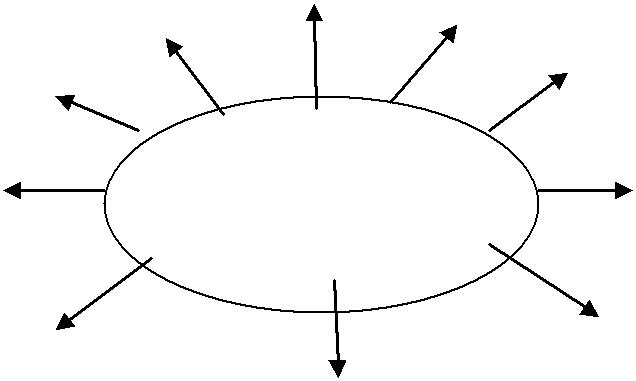 ЗанятияславянПрочитайте пункт «Общественный строй восточных славян» (стр.31-32). Со-ставьте схему общества, последовательно расположив общественные слои в порядке под-чинения.Схема	Общественный строй восточных славян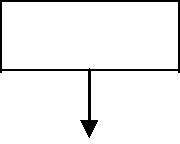 Князь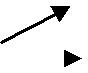 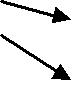 Ответьте на вопросы:Дайте определение понятий: иерархия, политеизм (язычество), монотеизм.Как хозяйственные особенности повлияли на развитие общества у восточных сла-вян, на появление у них стремлений к созданию государства?Какие признаки государственности появились у восточных славян в VIII-IX в.в.?Какие обычаи и традиции восточных славян сохранились по настоящее время?Литература:Сахаров А.Н. История России с древнейших времен до конца XVI века: Учебник для 10 класса средних общеобразовательных учебных заведений. – М.: «ТИД «Русское слово – РС», 2012. – 320с.:ил.Орлов А.С. Хрестоматия по истории России с древнейших времен до наших дней.Москва, 1999. С.16.Соловьев С.М. Сочинения в 18-ти книгах. М., 1988-1991. Т.1. Книга 1. С. 108-109.Дополнительные материалы.Язычество славян. Летописи молчат о существовании храмов и жрецов у нашихвосточных славян. Природными жертвенниками, алтарями… служили горы, скалы, камни огромной величины. Обычай приносить жертвы под деревьями мог произойти и от того, что первоначально жертва назначалась для душ умерших, а души умерших, по всеобщему верованию, обитали в лесах , на деревьях, преимущественно на дубах. Кроме деревьев жертвы приносились также у воды. Славяне смотрели на жертву именно как на трапезу, поставленную богам; и по введении христианства жертвы продолжались по-старому, в домашнем кругу, предлагались душам усопших и рожаницам … Есть известия, что у рус-ских славян были также в обычае человеческие жертвы, которые у народов были большею частью умилостивительные: при каких-нибудь общественных бедствиях думали, что бо-жество гневается за чьи-нибудь грехи, и потому искали преступника, которого и приноси-ли в умилостивительную жертву…Соловьев С.М. Сочинения в 18-ти книгах. М., 1988-1991. Т.1. Книга 1. С. 108-109.Племенные союзы восточных славян. Все эти племена имели свои обычаи, и за-коны своих отцов, и предания, и каждые – свой нрав. Поляне имеют обычай отцов своих кроткий и тихий, стыдливы перед снохами своими и сёстрами, матерями и родителями, перед свекровями и деверями великую стыдливость имеют; имеют и брачный обычай: не идет зять за невестой, но приводят её накануне, а на следующий день приносят за неё – кто что даст. А древляне жили звериным обычаем, жили по-скотски: убивали друг друга, ели все нечистое, и браков у них не бывало, но умыкали девиц у воды. А радимичи, вяти-чи и северяне имели общий обычай: жили в лесу, как звери, ели все нечистое и срамосло-вили при отцах и при снохах, и браков у них не бывало, но устраивали игрища между се-лами, и сходились на эти игрища, на пляски и на всякие бесовские песни и здесь умыкали себе же по сговору с ними; имели же по две и по три жены. И если кто умирал, то устраи-вали по нем тризну, а затем делали большую колоду и возлагали на эту колоду мертвеца и сжигали, а после, собрав кости, вкладывали их в небольшой сосуд и ставили на столбахпри дорогах, как делают и теперь еще вятичи . Этого же обычая держались и кривичи и прочие язычники, не знающие закона божьего, но сами себе устанавливающие закон.Повесть временных лет, начало XII в. //А.С. Орлов. Хрестоматия по истории Рос-сии с древнейших времен до наших дней. Москва, 1999. С.16.Практическое занятиеТема: Составление схемы средневекового общества и христианской церкви.Цель : овладение навыками поиска и систематизации исторической информации из различных источников, навыками составления схем, формирование целостного представ-ления о средневековом обществе.Порядок выполнения работы:Прочитайте пункт «Западноевропейское общество в средние века» (Учебник «Ис-тория мировых цивилизаций» под ред. В.М. Хачатурян стр. 145 – 147) и пункт «Особен-ности феодальных отношений» (Учебник «Всемирная история» под редакцией Н.В. За-гладина стр.106 – 107)Составьте схему средневекового общества.Выпишите определения: феодал, вассал, рыцарь, корпорация.4 . Составьте схему христианской церкви , используя слова – подсказки: монахи, Вселенский Собор, священники, епископы, Папа Римский, прихожане, аббаты (вставьте данные слова в схему).Схема христианской церквиВысшая инстанция христианской церквиГлава христианской церквиГлавы других церквейНастоятели монастырейРядовые служители церквиРядовые служители монастырейВерующиеСделайте вывод об иерархичности средневекового общества.Литература:Загладин Н.В. Всемирная история. История России и мира с древнейших времён до конца XIX века: 10 класс. – 3-е изд. – М.: «ТИД «Русское слово - РС», 2012. – 400 с.: ил.Хачатурян В.М. История мировых цивилизаций с древнейших времен до конца XX века. 10-11 кл.: Пособие для общеобразовательных учебных заведений /Под ред. В.И. Уколовой.- 5-е изд., стереотип.-М.: Дрофа, 2009 - 512с.: карт.Практическое занятиеТема: Исследование по теме «Новый курс Ф.Д. Рузвельта»Цель: Овладение навыками поиска исторической информации из различных источ-ников, формирование умений анализировать материал, устанавливать причинно - следст-венные связи и делать выводы.Порядок выполнения работы:1. Прочитайте текс «Новый курс Ф.Д. Рузвельта и его итоги » стр. 89 – 91 и истори-ческий документ «Биографическое приложение. Ф.Д. Рузвельт». стр. 91 – 92 (Учебник «Всемирная история» XX век. Автор Н.В. Загладин)2. Проведите исследование по вопросам:Причины «Нового курса»Сущность «Нового курса»Итоги «Нового курса»3. Сделайте вывод по вопросам:Как оценивали политику Ф.Д. Рузвельта современники?Каково Ваше отношение к деятельности Ф.Д. Рузвельта?4. Результаты исследования оформите в письменной форме.Литература:Загладин Н.В. Всемирная история: XX век: Учебник для 11 класса общеобразова-тельных учебных заведений. – 6-е изд. – М.: ООО «ТИД «Русское слово – РС», 2010. – 400с.: ил.Исторический документ «Биографическое приложение. Ф.Д. Рузвельт».Практическое занятиеТема: Выявление особенностей абсолютизма в Западной Европе.Цели:Выявление характерных черт абсолютизма и причин перехода к нему в странах Западной Европы. Характеристика особенностей абсолютизма в Англии и Франции.Закрепление навыков работы с текстом учебника и исторической картой. Форми-рование умений устанавливать причинно-следственные связи, выявлять характерные осо-бенности изучаемых явлений и событий, анализировать материал, делать выводы.Задание: Работая с текстом учебника, выявите характерные черты абсолютизма и причины перехода к абсолютизму в Западной Европе. Определите особенности установ-ления абсолютизма в Англии и Франции.Порядок выполнения работы:Опираясь на знания, полученные в школе и прочитав текст, назовите черты абсо-лютизма. Ответ оформите в виде схемы.«Королевская власть добивается максимума централизации и самостоятельности по отношению к обществу. Глава государства – король – рассматривается как главный ис-точник законодательной и исполнительной власти; он устанавливает налоги, распоряжа-ется государственными финансами, издает законы. Создается огромный бюрократический аппарат, большая постоянная армия и полиция. Сословно-представительные органы или перестают созываться вообще, или оказываются в полной зависимости от власти».Прочитав текст на стр.198 (учебник «Всемирная история с древнейших времен до конца XIX века, автор Н.В.Загладин), назовите причины перехода к абсолютизму в За-падной Европе.Групповая работа: прочитать текст учебника на стр.199-200 и определить особен-ности установления абсолютизма в странах Западной Европы:1-я группа – Англия2-я группа – ФранцияОбсудите задание в группе и отчитайтесь о работе.Ответьте на вопросы:Что такое абсолютная монархия?Что было общее и каковы различия в установлении абсолютизма в Англии и Франции?Какую роль сыграл абсолютизм в развитии стран Западной Европы?Литература:Загладин Н.В. Всемирная история. История России и мира с древнейших времён до конца XIX века: 10 класс. – 3-е изд. – М.: «ТИД «Русское слово - РС», 2012. – 400 с.: ил.Практическое занятиеТема: Выявление особенностей экономики России в первой половине XIX века.Цели:Рассмотрение экономического развития России в первой половине XIX века, вы-явление особенностей экономики России, сравнение с экономическим развитием XVIII века.Закрепление навыков работы с текстом учебника, формирование умений анализи-ровать исторический материал, выделять особенности, объяснять значение исторических понятий, сравнивать материал, делать выводы, высказывать свою точку зрения на изучае-мые процессы и явления.Задание: Работая самостоятельно с текстом учебника, выявите особенности эконо-мики России в первой половине XIX века, ответьте на вопросы и сделайте вывод.Порядок выполнения работы:Прочитайте пункт «Россия на рубеже веков: территория, население, экономиче-ское развитие» на стр. 239-241.Выпишите в тетрадь особенности экономики России в первой половине XIXвека.Объясните значение основных понятий темы: великая европейская держава,многонациональное государство, многоконфессиональное государство, промышленная и торговая страна, вольнонаемный труд, внутренний рынок, ярмарка.Ответьте на вопросы:Как влияли на развитие России рост её территории и населения в начале XIX века?Какие факторы тормозили экономическое развитие России в первой половине XIX века, а какие способствовали экономическому развитию страны?Какие изменения в экономике России в первой половине XIX вы обнаружили по сравнению с XVIII веком?Сделайте вывод: выскажите свою точку зрения на уровень экономического развития России в первой половине XIX века (высокий, средний, низкий). Ответ обоснуй-те.Литература:Сахаров А.Н., Боханов А.Н. История России. XVII-XIX века: Учебник для 10 класса средних общеобразовательных учебных заведений. – М.: «ТИД «Русское слово – РС», 2012. – 480 с.: ил.Атлас по истории России. XIX век.Практическое занятиеТема: Составление хронологической таблицы по теме «Отечественная война1812 года».Цели:Рассмотрение причин, основных событий, результатов и значения Отечественной вой-ны 1812 года.Закрепление навыков работы с текстом учебника, исторической картой. Формирование умений устанавливать причинно-следственные связи, последовательность событий, отби-рать и анализировать необходимый материал, представлять результаты изучения истори-ческого материала в форме хронологической таблицы.Задание: Работая с тексом учебника и исторической картой, выделите причины, основные события, результаты и значение Отечественной войны 1812 года. Заполните таблицу «Основные события Отечественной войны 1818 года».Порядок выполнения работы:Прочитайте пункт «Внешняя политика России в первые годы XIX века» (стр.254-255, учебник «История России. XVII-XIX века. Автор А.Н.Сахаров) и ответьте на вопрос:Каковы были причины Отечественной войны 1812 г.?Работая с текстом (стр.260-273) и исторической картой «Отечественная война 1812 года», заполните таблицу, расположив основные события войны в хронологической по-следовательности.Ответьте на вопросы:Почему война 1812 года получила название Отечественной?Почему Россия выиграла войну с Францией?В чем заключается значение победы России в Отечественной войне 1812 года?Литература:Сахаров А.Н., Боханов А.Н. История России. XVII-XIX века: Учебник для 10 класса средних общеобразовательных учебных заведений. – М.: «ТИД «Русское слово – РС»,2012. – 480 с.: ил.Атлас по истории России. XIX в.Практическое занятиеТема: Раскрытие причин, сущности и последствий реформ 60-70-х годов XIX века в России.Цели:Раскрытие причин, сущности и последствий реформ 60-70-х годов XIX века в Рос-сии.Формирование навыков работы с текстом учебника – поиск необходимой инфор-мации, анализировать материал, выявлять причинно-следственные связи и оценивать со-бытия прошлого. Формирование умения представлять результаты изучения материала в форме таблицы.Задание: Прочитайте текст на стр. 382-384, выявите причины, сущность и последст-вия реформ 60-70-х годов XIX века в России. Результаты изучения материала оформите в форме таблицы. Ответьте на вопросы. Сделайте вывод о значении проведенных реформ для дальнейшего развития России.Порядок выполнения работы:Используя знания ранее изученного материала, ответьте на вопрос: Почему в Рос-сии необходимы были реформы во второй половине XIX века?Прочитайте текст на стр. 382-384. Охарактеризуйте земскую, городскую, судеб-ную, военную реформы и реформу образования, проведенные Александром II.Заполните таблицу:Таблица «Реформы 60-70х гг. XIX в. в России»Ответьте на вопросы:Как эти реформы связаны с отменой крепостного права?Согласны ли вы с утверждением, что Россия в результате проведения реформ по-лучила возможность перейти на более высокую стадию цивилизационного развития?Сделайте вывод о значении проведенных реформ в 60-70-е годы XIX века в Рос-сии для её дальнейшего развития.Литература:Сахаров А.Н., Боханов А.Н. История России. XVII-XIX века: Учебник для 10 класса средних общеобразовательных учебных заведений. – М.: «ТИД «Русское слово – РС», 2012. – 480 с.: илПрактическое занятиеТема: Составление хронологической таблицы, выявление причин поражения Россиив русско-японской войне 1904-1905 г.г.Цели:Рассмотрение причин русско-японской войны 1904-1905 г.г., основных событий, выяв-ление причин поражения России в данной войне.Закрепление навыков работы с текстом учебника и исторической картой, формирование навыков установления хронологической последовательности событий, выявления при-чинно-следственных связей, представления результатов изучения материала в форме таб-лицы.Задание: Работая с текстом учебника (стр. 27-30) и картой «Русско-японская война 1904-1905 г.г.», составьте хронологическую таблицу основных событий русско-японской войны 1904-1905 г.г., выявите результаты войны и её последствия, причины поражения России в войне.Порядок выполнения работы:Прочитайте текст на стр.27-28 и назовите причины русско-японской войны.Работая с текстом учебника стр. 28-29 и картой «Русско-японская война» в атласе, за-полните таблицу «Основные события русско-японской войны 1904-1905г.г.», расположив события в хронологической последовательности.ТаблицаОсновные события русско-японской войны 1904-1905 г.г.Ответьте на вопросы:Каковы результаты русско-японской войны 1904-1905 г.г.?В чем заключаются причины поражения России?4.Сделайте вывод: каковы были последствия поражения России в русско-японской войне1904-1905 г.г. для дальнейшего её развития?Литература:1. Загладин Н.В., Козленко С.И., Минаков С.Т., Петров Ю.А. История Отечества. XX – начало XXI века: Учебник для 11 класса средних общеобразовательных учебных заведе-ний. – 3-е изд. – М.: «ТИД «Русское слово – РС», 2012. – 480 с.: ил.Атлас по истории России XX века. Карта «Русско-японская война 1904-1905 г.г.».Практическое занятиеТема: Характеристика основных событий революции 1905-1907 г.г. в России.Цели:1.Рассмотрение причин, основных событий и итогов революции 1905-1907 г.г. в России.Формирование навыков устанавливать причинно-следственные связи, давать характе-ристику изучаемых событий, подводить итог и делать логические выводы, представлять результаты изучения материала в виде схемы.Задание: Работая с текстом учебника и дополнительными материалами, дать характери-стику основных событий революции, определить их значение. Составить схему «Основ-ные события революции 1905-1907 г.г.». Проанализировав изученный материал, подвести итоги революции и сделать вывод.Порядок выполнения работы.Опираясь на ранее изученный материал, ответьте на вопросы:Что такое революция?Каковы были причины революции 1905-1907 г.г. в России? Являлось ли неизбежным это событие?Каковы были задачи революции 1905-1907 г.г. в России?Исходя из задач революции, определите её характер.Работая группами с текстом учебника (стр. 30-39), дайте характеристику основных со-бытий революции 1905-1907 г.г. по плану:Событие, дата.Ход события.Движущие силы.Результаты события.Историческое значение события.Составьте схему «Основные события революции 1905-1907 г.г. в России», укажите на схеме события, даты и историческое значение каждого события.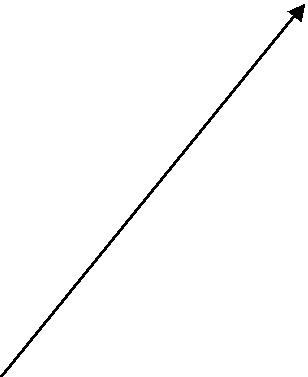 Подведите итоги революции 1905-1907 г.г. в России.Сделайте вывод о значении революции 1905-1907 г.г. для дальнейшего развития Рос-сии.Литература:Загладин Н.В., Козленко С.И., Минаков С.Т., Петров Ю.А. История Отечества. XX – начало XXI века: Учебник для 11 класса средних общеобразовательных учебных заведе-ний. – 3-е изд. – М.: «ТИД «Русское слово – РС», 2012. – 480 с.: ил.Документальные материалы.Атлас по истории России XX века. Карта «Революция 1905-1907 г.г. в России».Практическое занятиеТема: Определение сущности и значения политики «военного коммунизма» и НЭПа.Цели:Раскрытие сущности, результатов и значения политики «военного коммунизма» иНЭПа.Формирование навыков поиска и анализа исторической информации, умений ус-танавливать причинно-следственные связи между явлениями, выделять характерные чер-ты событий и явлений, объяснять смысл, значение важнейших исторических понятий.Задание: Работая самостоятельно с текстом учебника, раскройте сущность, резуль-таты и значение политики «военного коммунизма». Выполните тест: выберите из предло-женного списка мероприятия, относящиеся к политике «военного коммунизма» и к НЭПу.Порядок выполнения работы:Прочитайте текст на стр. 117-119, ответьте на вопросы:Каковы были причины перехода к политике «военного коммунизма»?В чем заключается сущность политики «военного коммунизма»? Объясните смысл важнейших понятий, связанных с политикой «военного коммунизма».Каково значение политики «военного коммунизма»?Прочитайте §14 на стр.136-144, исторический документ «Из доклада В.И.Ленина «Новая экономическая политика и задачи политпросветов», проанализируйте его и от-ветьте на вопросы:- В чем заключались причины перехода к новой экономической политике?- Перечислите мероприятия, связанные с новой экономической политикой. Объясни-те их смысл.- Каковы были результаты НЭПа? Назовите (+) и (-) результаты. - Каково значение НЭПа?- Чем НЭП отличается от политики «военного коммунизма»?Выполните тест: выберите из предложенного списка мероприятий, мероприятия, относящиеся к политике «военного коммунизма» и мероприятия, относящиеся к НЭПу.(на выполнение теста отводится 10 минут).Литература:Загладин Н.В., Козленко С.И., Минаков С.Т., Петров Ю.А. История Отечества. XX– начало XXI века: Учебник для 11 класса средних общеобразовательных учебных заведе-ний. – 3-е изд. – М.: «ТИД «Русское слово – РС», 2012. – 480 с.: ил.Исторический документ. Из доклада В.И. Ленина «Новая экономическая политика и задачи политпросветов» 17 октября 1921года.Практическое занятиеТема: Характеристика периодов Великой Отечественной войны.Цели:Рассмотрение основных периодов Великой Отечественной войны, их характеристика.Закрепление навыков работы с текстом учебника и исторической картой. Формирование умений отбирать необходимый исторический материал, выявлять характерные черты ми-нувших событий, анализировать материал, делать выводы, представлять результаты изу-чения исторического материала в форме таблицы.Задание: Работая группами с текстом учебника и исторической картой, дайте характери-стику периодов Великой Отечественной войны. Заполните таблицу «Периоды Великой Отечественной войны».Порядок выполнения работы:Работа с текстом учебника и исторической картой: прочитайте указанный группе текст, выделите главные события периода, их даты, результаты и историческое значение.1 группа: стр. 228-234 (учебник «История Отечества. XX - начало XXI века» автор Н.В.Загладин).2 группа: стр. 239-243 (учебник «История Отечества. XX - начало XXI века» автор Н.В.Загладин).3 группа: стр. 247-252 (учебник «История Отечества. XX - начало XXI века» автор Н.В.Загладин).4 группа: стр. 252-256 (учебник «История Отечества. XX - начало XXI века» автор Н.В.Загладин).Отчитайтесь о работе группы.Заполните таблицу:Таблица	Периоды Великой Отечественной войныОтветьте на вопросы:Каковы итоги Великой Отечественной войны?В чем заключаются причины победы СССР в Великой Отечественной войне?Докажите, что решающую роль в разгроме фашистской Германии сыграл СоветскийСССР.Литература:Загладин Н.В., Козленко С.И., Минаков С.Т., Петров Ю.А. История Отечества. XX – начало XXI века: Учебник для 11 класса средних общеобразовательных учебных заведе-ний. – 3-е изд. – М.: «ТИД «Русское слово – РС», 2012. – 480 с.: ил.Атлас по истории России. XX век. Карта «Великая Отечественная война».Примерные нормы оценок за выполнение практических работ:Оценка «5»: ответы по содержанию даны правильно, нет погрешностей в оформлении;Оценка «4»: имеются погрешности в оформлении, несущественные недочеты по содер-жанию;Оценка «3»: имеются погрешности в раскрытии сути вопроса, неточности в содержании, небрежность в оформлении;Оценка «2»: присутствуют серьезные ошибки по содержанию, отсутствуют навыки оформления.Индивидуальные проекты Темы индивидуальных проектов:Наш край в XX веке: достижения и противоречия.Развитие лесного хозяйства в Тотемском районе в XX веке.Древние города России: Тотьма.Тотемский район в годы Великой Отечественной войны.5. Боевая техника в период Великой Отечественной войны.Составление тестов по теме «Великая Отечественная война».Участие тотьмичей в освоении целины.История зданий учебного заведения.История учебного заведения.Оценка проектной деятельности:Оценка «5»: студент самостоятельно выполнил все этапы проекта, не нуждался в помощи преподавателя, выполненный продукт отвечает всем требованиям проекта, полностью соответствует функциональному назначению, имеет высокое качество, проект выполнен и сдан в срок.Оценка «4»: преподаватель оказывал значительную помощь в виде наводящих во-просов, литературы, выполненный продукт в основном отвечает требованиям проек-та и соответствует функциональному назначению, имеет хорошее качество и выпол-нено в срок.Оценка «3»: преподаватель оказывает студенту значительную помощь не только в виде наводящих вопросов, но и в конкретизации задания, действий , дополнительного инструктирования, постоянной помощи на технологическом этапе, при выполнении студент постоянно нуждается в стимулировании, выполненный продукт проекта час-тично отвечает требованиям проекта, в основном соответствует назначению, но имеет низкое качество, выполнено в срок.Оценка «2»: студент постоянно нуждался в помощи преподавателя, выполненный продукт не соответствует требованиям проекта, не выполняет свое функциональное назначение, имеет плохое качество и к конечному сроку выполнено около половины работы.Контрольные работы:Контрольная работа по курсу «Всемирная история» Пояснительная запискаЦель проведения контрольной работы: проверка усвоения студентами основных во-просов курса «Всемирная история», предусмотренных обязательным минимумом содер-жания исторического образования. Контрольная работа проводится в форме тестовых за-даний. Они позволяют выявить знание основных периодов, событий, их дат, основных фактов и понятий, характерных признаков явлений и процессов, причин и следствий наи-более значительных событий. Контрольная работа состоит из двух вариантов. На выпол-нение работы отводится 45 минут.Критерии оценок:Наибольшее количество баллов – 24.Оценка «5»	ставится, если студент набрал 23-24 балла.Оценка «4»	ставится, если студент набрал 18-22 балла.Оценка «3»	ставится, если студент набрал 12-17 баллов.Оценка «2»	ставится, если студент набрал меньше 12 баллов.1-Б2-В3-АвариантЗадание 1: Выберите правильный ответ (каждый правильный ответ оценивается 1 баллом. Максимальное количество баллов - 12).Наука, изучающая прошлое человечества называется: А) социология Б) история В) археологияТип хозяйства, при котором человек пользуется тем, что даёт природа: А) присваивающее Б) производящее В) натуральноеКакие занятия людей относятся к производящему типу хозяйства:Период развития общества, в котором ведущую роль играла женщина, назы-вается:А)	патриархатБ)	матриархатВ)	демократияВысшая власть в Древнем Египте принадлежала: А) императору Б) королю В) фараонуНа Балканском полуострове зародилась:А)	цивилизация Древнего РимаБ)	цивилизация Древней ГрецииВ)	цивилизация Древней ИндииК какому типу относится Древнеегипетская цивилизация: А) речная Б) морскаяВ)  преемственнаяКрупное предприятие, основанное на применении наёмной силы и разделе-нии труда называется:А)	ремесленный цехБ)	фабрикаВ)	мануфактураВторая мировая война проходила:А) 1941-1945 гг. Б) 1939-1945 гг. В) 1940-1946 гг.Кто из перечисленных социальных групп не относится к средней и крупной буржуазии:А)	менеджерыБ)	управляющие ТНКВ)	фермерыГ)	владельцы мелких предприятий в сфере обслуживанияЗадание 2. ( Максимальное количество баллов – 6)11.Установите соответствие между понятиями и их определениями:Установите соответствие между периодами истории и их датами:Задание 3. ( Максимальное количество баллов – 6)Составьте схему социальной структуры наемных работников информационного общества, дайте их характеристику.вариантЗадание 1: Выберите правильный ответ (каждый правильный ответ оценивается 1 баллом. Максимальное количество баллов - 12).Наука, изучающая древность по останкам называется: А) история Б) археологияВ)	социологияТип хозяйства, при котором человек сам производит продукцию, называется: А) присваивающее Б) производящее В) натуральноеКакие занятия древних людей относятся к присваивающему типу хозяйства: А) собирательство Б) земледелие В) скотоводство Г) охотаПериод развития общества, в котором ведущую роль играл мужчина, называ-ется:А)	матриархатБ)	патриархатВ)	демократияПоследовательное расположение общественных слоёв и групп в порядке их подчинения в древнем мире называется:Древнеримская цивилизация зародилась: А) на Балканском полуострове Б) на Апеннинском полуострове В) на острове СицилияК какому типу относится Древнегреческая цивилизация: А) морская Б) речная В) первичнаяКрупное предприятие, на котором используется наёмная рабочая сила и ма-шины называется:А)	ремесленный цехБ)	мануфактураВ)	фабрикаПервая мировая война проходила:А) 1914-1916 гг. Б) 1914-1917 гг. В) 1914-1918 гг.Кто из перечисленных социальных групп не относится к мелким собственни-кам:А)	крестьянеБ)	менеджерыВ)	управляющие ТНКГ)	ремесленникиЗадание 2. ( Максимальное количество баллов – 6)11.Установите соответствие между понятиями и их определениями:1 . Плебеи	А. Большие группы людей, имеющие определенныепава и обязанности перед государством2. Деспотия	Б.  Единоличная форма правления3. Сословия	В. Простой народ в Древнем РимеУстановите соответствие между обществами и их датами:Задание 3. ( Максимальное количество баллов – 6)Составьте схему социальной структуры маргиналов информационного общества, дайте их характеристику.Контрольная работа по теме «Россия в XVII – XVIII в.в.»Пояснительная запискаЦель проведения контрольной работы: проверка усвоения студентами основных во-просов темы «Россия в XVII – XVIII в.в.», предусмотренных обязательным минимумом содержания исторического образования. Контрольная работа проводится в форме тесто-вых заданий. Они позволяют выявить знание основных событий, их дат, основных фактовпонятий, характерных признаков явлений и процессов, причин и следствий наиболее значительных событий. Контрольная работа состоит из двух вариантов, включающих три вида заданий. На выполнение работы отводится 45 минут.Критерии оценок:Наибольшее количество баллов – 22.Оценка «5»	ставится, если студент набрал 21-22 балла.Оценка «4»	ставится, если студент набрал 16-20 баллов.Оценка «3»	ставится, если студент набрал 11-15 баллов.Оценка «2»	ставится, если студент набрал меньше 11баллов.Контрольная работа по теме «Россия в XVII – XVIII в.в.»Вариант 1.Задание 1. Выберите один правильный ответ (каждый правильный ответ оценивает-ся 1 баллом. Максимальное количество баллов - 10).Годы правления Петра I:А) 1682 -1689 г. г. Б) 1682 – 1725 г. г. В) 1689 – 1722 г.г.Царевна Софья Алексеевна в борьбе за власть опиралась на: А) гвардию Б) казачество В) стрельцовВысший правительственный орган, созданный Петром I назывался: А) Сенат Б) СинодВ) Боярская ДумаВ 1695 – 1696 г.г. произошло событие: А) Великое посольство Б) Азовские походыВ) восстание под руководством К.БулавинаВ царствование Елизаветы Петровны велась: А) Семилетняя война Б) Северная война В) Крымская войнаТорговлей при Петре I ведала: А) Камер-коллегия Б) Мануфактур-коллегия В) Коммерц-коллегияСеверная война проходила:А) 1756- 1763 г.г. Б) 1700 – 1721 г.г. В) 1709 – 1722 г.г.Создателем регулярной армии в России является: А) Петр IБ) Петр II В) Петр IIIКак называли в правление Петра I государственного служащего следящего за дея-тельностью государственных учреждений и должностных лиц?А) воеводойБ) наместникомВ) фискаломВ каком веке была провозглашена Российская империя? А) в 17 веке Б) в 18 веке В) в 19 векеЗадание 2. Установите соответствие (максимальное количество баллов – 7)Установите соответствие между событиями и их датами:Установите соответствие между понятиями и их определениями:РекрутыПротекционизмМануфактураА. Крупное предприятие, основанное на разделении трудаБ. Новобранцы в армиюВ. Политика защиты национальной экономикиЗадание 3. Ответьте на вопрос (максимальное количество баллов -5):Каковы были положительные последствия реформ Петра I?Контрольная работа по теме «Россия в XVII – XVIII в.в.»Вариант 2.Задание 1. Выберите один правильный ответ (каждый правильный ответ оценивает-ся 1 баллом. Максимальное количество баллов - 10).1. Годы правления Софьи Алексеевны:А)1682 – 1689 г.г.Б) 1682 – 1725 г.г.В) 1689 – 1700 г.г.2. Решающая роль в дворцовых переворотах 18 века принадлежала:А) стрельцамБ) казакамВ) гвардии3. Высший церковный орган при Петре I назывался:А) СенатБ) СинодВ) Коллегия4. В 1707 – 1708 г.г. произошло событие:А) Азовские походыБ) Великое посольствоВ) Восстание под предводительством К.Булавина5. В царствование Петра I велась:А) Северная войнаБ) Крымская войнаВ) Ливонская война6. Легкой промышленностью при Петра I ведала:А) Коммерц-коллегияБ) Камер-коллегияВ) Мануфактур-коллегия7. Полтавская битва произошла:А) в 1700 г.Б) в 1709 г.В) в 1721 г.8. Создателем Российского флота является:А) Петр IIБ) Петр IIIВ) Петр IКак назывался документ, определявший в 18 веке систему чинов и порядок про-движения по службе:А) Табель о рангахБ) Указ о единонаследии В) «Строевое положение»Чем знаменателен в России 1703 год? А) Начало царствования Петра IБ) Основание Санкт-ПетербургаВ) Провозглашение России империейЗадание 2. Установите соответствие (максимальное количество баллов – 7)Установите соответствие между событиями и их датами:Установите соответствие между понятиями и их определениями:Задание № 3. Ответьте на вопрос (максимальное количество баллов -5):Каковы были отрицательные последствия реформ Петра I?3. Контрольная работа по теме «Великая Отечественная война»Пояснительная запискаКонтрольная работа по теме «Великая Отечественная война» проводится в группах по специальностям и профессиям СПО с целью оценки уровня усвоения студентами ма-териала данной темы.Контрольная работа проводится в форме вариантов тестовых заданий, включающих знание основных событий Великой Отечественной войны, их дат, фактов; объяснение причин и следствий; на установление соответствия, последовательности событий; заданияоткрытым ответом на основе анализа изученного материала по теме «Великая Отечест-венная война».Контрольная работа состоит из двух вариантов. На выполнение работы отводится 45 минут.Критерии и нормы оценки:Наибольшее количество баллов – 28.Оценка «5» ставится, если студент набрал 25-28 баллов.Оценка «4» ставится, если студент набрал 22-24 балла.Оценка «3» ставится, если студент набрал 19-21 балл.Оценка «2» ставится, если студент набрал меньше 19 баллов.Инструкция по выполнению контрольной работыНа выполнение работы отводится 45 минут. Работа состоит из 3х частей.Первая часть состоит из 15 заданий. К каждому заданию даётся 3 или 4 ответа, толь-ко один из которых правильный. (Каждый правильный ответ оценивается 1 баллом. Мак-симальное количество баллов - 15).Во второй части необходимо установить соответствие и последовательность истори-ческих событий в хронологическом порядке (Каждый правильный ответ оценивается 1 баллом. Максимальное количество баллов - 8).При выполнении третьего задания необходимо дать открытый ответ на основе ана-лиза изученного материала по теме «Великая Отечественная война». (Максимальное ко-личество баллов – 5).Внимательно прочитайте каждое задание и предполагаемые варианты ответа. Отве-чайте после того, как вы поняли вопрос и проанализировали все варианты ответа.Выполняйте задания в том порядке, в котором они даны. Если какое-то задание вы-зывает у вас затруднение, пропустите его.пропущенным заданиям можно вернуться, если у вас останется время. Каждый правильный ответ оценивается в 1 балл.Максимальное количество баллов – 28. Оценка «5» ставится за 25-28 баллов. Оценка «4» ставится за 22-24 балла. Оценка «3» ставится за 19-21 балл.Оценка «2» ставится, если вы набрали менее 19 баллов.Постарайтесь выполнить как можно больше заданий и набрать наибольшее количе-ство баллов. Желаю успеха!вариантЗадание 1: Выберите один правильный ответ (каждый правильный ответ оцени-вается 1 баллом. Максимальное количество баллов - 15).Начало Второй мировой войны:а) 22 июня 1941 г.б) 1 сентября 1939 г. в) 23 августа 1939 г.План наступления Германии на СССР назывался: а) «Ост» б) «Цитадель»в) «Барбаросса»Высшим органом власти в годы Великой Отечественной войны был: а) ГКО б) Ставка ВГК в) СНКСмоленское сражение началось:а) 30 июня 1941 г.б) 10 июля 1941 г.в) 8 сентября 1941 г.Важным событием начала 1944 г. было:а) полное освобождение Ленинграда от блокады б) поражение Советских войск под Курском в) объявление СССР войны ЯпонииКонтрнаступление Советских войск под Москвой началось:а) 6 июля 1941 г.б) 19 ноября 1942 г. в) 6 декабря 1941 г.Коренной перелом в ходе Великой Отечественной войны был достигнут в резуль-тате разгрома фашистских войск:а) под Москвойб) под Сталинградом и Курском в) в Восточной ПруссииОдной из причин поражения Красной армии в первые месяцы Великой Отечест-венной войны являлось:а) ведение военных действий на территории противникаб) численное превосходство Германии в живой силе и в вооружении в) стремление руководства страны к соглашению с ГерманиейБитва, завершившая коренной перелом в ходе Великой Отечественной войны:а) Московскаяб) Сталинградскаяв) Курскаяг) битва за БерлинСтавку Верховного Главнокомандования в годы Великой Отечественной войны возглавлял:а) Сталин И. В. б) Жуков Г.К.в) Ворошилов К.Е.Центральный штаб партизанского движения, созданный в 1942 г., возглавлял:а) Ворошилов К. Е.б) Пономаренко П. К.в) Сталин И. В.Враг впервые перешёл к обороне в ходе Великой Отечественной войны:а) под Курскомб) под Сталинградомв) под СмоленскомСталинградская битва проходила: а) с 5 июля по 23 августа 1943 г.б) с 17 июля 1942 г. по 2 февраля 1943 г. в) с 19 ноября 1942 г. по 2 февраля 1943 г.Окончание Великой Отечественной войны:а) 2 мая 1945 г.б) 2 сентября 1945 г.в) 9 мая 1945 г.Военные действия с Японией:а) май 1945 г.б) август-сентябрь 1945 г.в) май-август 1945 г.Задание 2: (Максимальное количество баллов - 8).Установите соответствие между военными планами, операциями Великой Оте-чественной войны и их кодовыми названиями:Установите последовательность событий Великой Отечественной войны: а) Смоленское сражение б) Курская битвав) Нападение Германии на СССРг) Освобождение УкраиныЗадание 3: (Максимальное количество баллов – 5).Ответьте на вопрос:чем заключаются причины временных неудач Красной армии на начальном этапе Великой Отечественной войны? Назовите не менее пяти причин.вариантЗадание 1: Выберите один правильный ответ (каждый правильный ответ оцени-вается 1 баллом. Максимальное количество баллов – 15).Начало Великой Отечественной войны: а) 23 августа 1939 г.б) 22 июня 1941 г.в) 1 сентября 1939 г.Верховным Главнокомандующим в годы ВО войны был: а) И. В. Сталин б) К. Е. Ворошилов в) Г. К. ЖуковКодовое название немецкой операции по захвату Москвы: а) «Цитадель» б) «Уран» в) «Тайфун»Начало блокады Ленинграда:а) 8 сентября 1941 г.б) 30 июня 1941 г.в) 10 июля 1941 г.Что было следствием Смоленского сражения? а) задержка сдачи немцам Минска б) враг впервые перешёл к оборонев) задержка вступления немецких войск в КиевКонтрнаступление Советских войск под Сталинградом началось: а) 6 декабря 1941 г.б) 17 июля 1942 г.в) 19 ноября 1942 г.Историческое значение Московской битвы заключается в том, что эта битва: а) положила начало коренному перелому б) сорвала план «Барбаросса» в) завершила коренной переломСталинградская битва положила начало коренному перелому в ходе Великой Оте-чественной войны, так как:а) стратегическая инициатива перешла в руки Красной Армии б) немцы вывели свои войска из Прибалтики в) Германия потерпела крупное поражениеК 1943 г. относится:а) Московская битваб) конец блокады Ленинградав) Курская битваг) битва за БерлинГКО возглавлял: а) Сталин И. В.б) Молотов В. М. в) Тимошенко С. К.Один из организаторов и руководителей партизанского движения на Украине, дважды Герой Советского Союзаа) Пономаренко П. К. б) Ковпак С. А.в) Голиков Ф. И.Крупнейшее танковое сражение Великой Отечественной войны произошло в хо-де битвы:а) Курскойб) Сталинградской в) за КавказКурская битва проходила:а) с 19 ноября 1942 г. по 2 февраля 1943 г.б) с 17 июля по 19 ноября 1942 г.в) с 5 июля по 23 августа 1943 г.Капитуляция Германии:а) 2 мая 1945 г. б) 8 мая 1945 г.в) 16 апреля 1945 г.Окончание Второй мировой войны:а) 2 мая 1945 г. б) 9 мая 1945 г.в) 2 сентября 1945 г.Задание 2: (Максимальное количество баллов – 8).Установите соответствие между годами и названиями битв Великой Отечествен-ной войны:Установите последовательность событий Великой Отечественной войны: а) Освобождение Польши б) Блокада Ленинграда в) Капитуляция Германииг) Оборона Брестской крепостиЗадание 3: (Максимальное количество баллов – 5).Ответьте на вопрос:чем заключаются причины победы советского народа в Великой Отечественной войне? Назовите не менее пяти причин.Фонд оценочных средств для проведения промежуточной аттестацииМатериалы дифференцированного зачета по учебной дисциплине «История» для профессий СПОПояснительная запискаДифференцированный зачёт по учебной дисциплине «История» проводится с целью оценки знаний, умений и навыков студентов, предусмотренных государственным образо-вательным стандартом. В зачёт включён материал по истории России с древнейших вре-мён по начало XXI века. Зачёт состоит из теоретической и практической части.Требования к уровню подготовки студентов:результате изучения истории на базовом уровне студент должен: Знать и понимать:- основные факты, процессы и явления, характеризующие целостность отечествен-ной и всемирной истории;периодизацию всемирной и отечественной истории;современные версии и трактовки важнейших проблем отечественной и всемирной истории;историческую обусловленность современных общественных процессов;особенности исторического пути России, её роль в мировом сообществе;Уметь:проводить поиск исторической информации в источниках разного типа;критически анализировать источник исторической информации (характеризовать авторство источника, обстоятельства и цели его создания);анализировать историческую информацию, представленную в разных знаковых системах (текст, карта, таблица, схема, аудиовизуальный ряд);различать в исторической информации факты и мнения, исторические описания и исторические объяснения;устанавливать причинно-следственные связи между явлениями, пространственныевременные рамки изучаемых исторических процессов и явлений;участвовать в дискуссиях по историческим проблемам, формулировать собствен-ную позицию по обсуждаемым вопросам, используя для аргументации исторические све-дения;представлять результаты изучения исторического материала в формах конспекта, реферата, рецензии.Использовать приобретённые знания и умения в практической деятельности и по-вседневной жизни для:определения собственной позиции по отношению к явлениям современной жизни исходя из их исторической обусловленности;использования навыков исторического анализа при критическом восприятии полу-чаемой извне социальной информации;соотнесения своих действий и поступков окружающих с исторически возникшими формами социального поведения;осознания себя как представителя исторически сложившегося гражданского, этно-культурного, конфессионального сообщества, гражданина России.Форма проведения: устный опрос.Время проведения: 1 час.Критерии оценокОценка «отлично » - «5» - выставляется за глубокое и полное овладение содержанием учебного материала, в котором студент легко ориентируется понятийным аппаратом; за умение связывать теорию с практикой, решать практические задачи, высказывать и обос-новывать свои суждения. Отличная отметка предполагает грамотное, логичное изложение ответа.Оценка «хорошо» - «4» - выставляется, если студент полностью освоил учебный ма-териал, владеет понятийным аппаратом, ориентируется в изученном материале, осознанно применяет знания для решения практических задач, грамотно излагает ответ, но содержа-ние и формы ответа имеют отдельные неточности.Оценка «удовлетворительно» - «3» - выставляется, если студент обнаруживает зна-ние и понимание основных положений учебного материала, но излагает его неполно, не-последовательно, допускает неточности в определении понятий , в применении знаний для решения практических задач, не умеет доказательно обосновать свои суждения.Оценка «неудовлетворительно» - «2» - выставляется, если студент имеет разрознен-ные, бессистемные знания, не умеет выделять главное и второстепенное, допускает ошиб-ки в определении понятий , искажает их смысл , беспорядочно и неуверенно излагает мате-риал, не может применять знания для решения практических задач.Теоретическая частьВосточные славяне в V – VIII вв. Занятия, общественный строй и верования вос-точных славян.Возникновение и развитие Древнерусского государства – Киевская Русь в IX – XIвв.Политическая раздробленность Руси в XII – XIII вв.Культура Древней Руси. Значение принятия Христианства.Борьба Руси с внешними врагами в XIII веке.Объединение русских земель вокруг Москвы и становление единого Российского государства в XIV – XV вв.Московское государство в эпоху Ивана IV (Грозного): основные направления и результаты внутренней и внешней политики.Россия в конце XVI – начале XVII вв. Смутное время и его последствия.Россия в XVII веке: социально-экономическое и политическое развитие. Церков-ный раскол.Петровские преобразования в первой четверти XVIII века: содержание, итоги и последствия.Дворцовые перевороты в России в XVIII веке.Россия в эпоху Екатерины II: просвещённый абсолютизм.Россия в 1ой половине XIX века. Отечественная война 1812 года.Реформы второй половины XIX века: содержание, итоги, последствия.Культура России в XIX веке, её вклад в мировую культуру.Социально-экономическое и политическое развитие России в начале ХХ века.Революция 1905-1907 гг. в России.Участие России в Первой Мировой войне.События 1917 г. в России: Февральская буржуазно-демократическая революция и установление большевистской диктатуры.Гражданская война в России: причины, этапы, участники и итоги.СССР в 20х – середине 40х гг. XX в.СССР в годы Великой Отечественной войны (1941-1945 гг.).СССР в первые послевоенные годы (1945-1953 гг.).СССР в 50-60е гг.: проблемы общественно-политического и социально-экономического развития.СССР в середине 1960х – середине 1980х гг.: характерные черты общественно-политического и экономического развития.Духовная и культурная жизнь СССР в 50 – 80е гг.: достижения и противоречия.Внешняя политика СССР в 50 – 80е гг.Перестройка в СССР: попытки реформирования экономики и общественно-политической системы.Распад СССР: причины, ход и последствия. Начало становления новой россий-ской государственности.Россия на рубеже XX – XXI вв.Практическая частьДайте характеристику личности и деятельности одного из российских императо-ров XIX в. (по выбору).Назовите понятия, относящиеся к периоду перестройки (1985-1991г.г.). Раскройте их содержание.Работа с историческим документом: прочитайте документ и ответьте на вопросы.Дайте определение следующих понятий: дворяне, духовенство, казачество. Назо-вите общее в определении этих понятий.Дайте определение следующих понятий: крестьяне, мещане. Назовите общее в оп-ределении этих понятий.Дайте характеристику одного из российских реформаторов ХХ века (по выбору).Перечислите реформы 60-70х г.г. XIX века. Дайте характеристику одной из ре-форм (по выбору).Дайте характеристику одному из киевских князей IX – XI веков.Составьте схему управления Древнерусского государства в IX - XI в.в.Составьте схему управления Российского государства в XVI - XVII в.в.Составьте схему управления России в начале ХХ века.Покажите на карте важнейшие битвы Великой Отечественной войны. Назовите в чем их значение.Покажите по карте (атласу) какие территории вошли в состав Российского Госу-дарства в XVI веке. Какое значение имело присоединение этих территорий.Покажите по карте (атласу) завоевание Руси монголо-татарами. Назовите причи-ны поражения Руси в борьбе с монголо-татарами.Составьте хронику событий революции 1905 – 1907 гг. в России. Назовите итоги революции.Сравните основные теории происхождения Древнерусского Государства.Работа с историческим документом: прочитайте документ и ответьте на вопросы.Охарактеризуйте А. Невского как правителя и как полководца.Назовите восточнославянские племена, покажите на карте занимаемые ими тер-ритории (V-VIII вв.).Выберите мероприятия (список прилагается) относящиеся к НЭПу.Выберите мероприятия, относящиеся к политике «военного коммунизма».Соотнесите события с именами государственных деятелей:а) Карибский кризис	1. Н.С. Хрущевб) Застой в ряде отраслей промышленности	2. Л.И. Брежневв) Освоение целинных земельг) Создание Совнархозовд) Создание министерстве) Начало реабилитации жертв сталинского режима ё) Совершенствование планирования.Установите соответствие между событиями Великой Отечественной войны и ихдатами:а) Начало блокады Ленинградаб) Контрнаступление Красной армии под Сталинградом в) Курская битва г) Смоленское сражениед) Капитуляция Германии19 ноября 1942 годаиюль – август 1943 годасентябрь 1941 года8 мая 1945 года 1945 года10 июля 1941 годаРабота с историческим документом: прочитайте документ и ответьте на вопро-сы.Перечислите в хронологической последовательности основные события Смутно-го времени.Назовите особенности преобразований Петра I в России.Дайте определение понятия «дворцовые перевороты». Назовите правителей (в последовательности) эпохи дворцовых переворотов XVIII в.Составьте схему сословного строя России в XIX начале ХХ в. (податные и непо-датные).Дайте определение понятий и назовите общее в определении:а) абсолютная монархия,б) сословно-представительная монархия.Дайте определение следующих понятий и назовите время, к которому они отно-сятся:а) Боярская Дума б) Земский СоборМатериалы дифференцированного зачета по учебной дисциплине «История» для специальностей СПОПояснительная запискаЦели дифференцированного зачета:Оценка уровня освоения учебной дисциплины «История».Оценка сформированности коммуникативных компетенций. Форма проведения: кейс-метод.Тема кейса: «Реформы в России с IX по начало XXI века».Материал кейса включает 13 разнообразных заданий, охватывающих проводимые вРоссии реформы с IX по начало XXI века.При работе над кейсом группа делится на подгруппы (3-5 человек) с целью активи-зировать каждого студента и вовлечь его в процесс анализа ситуации и принятия решений.Требования к уровню подготовки студентов:результате изучения истории на базовом уровне студенты должны: Знать и понимать:- основные факты, процессы и явления, характеризующие целостность отечествен-ной и всемирной истории;периодизацию всемирной и отечественной истории;современные версии и трактовки важнейших проблем отечественной и всемирной истории;историческую обусловленность современных общественных процессов;особенности исторического пути России, её роль в мировом сообществе;Уметь:проводить поиск исторической информации в источниках разного типа;критически анализировать источник исторической информации (характеризовать авторство источника, обстоятельства и цели его создания);анализировать историческую информацию, представленную в разных знаковых системах (текст, карта, таблица, схема, аудиовизуальный ряд);различать в исторической информации факты и мнения, исторические описания и исторические объяснения;устанавливать причинно-следственные связи между явлениями, пространственныевременные рамки изучаемых исторических процессов и явлений;участвовать в дискуссиях по историческим проблемам, формулировать собствен-ную позицию по обсуждаемым вопросам, используя для аргументации исторические све-дения;представлять результаты изучения исторического материала в формах презентации, рецензии.Использовать приобретённые знания и умения в практической деятельности и по-вседневной жизни для:определения собственной позиции по отношению к явлениям современной жизни исходя из их исторической обусловленности;использования навыков исторического анализа при критическом восприятии полу-чаемой извне социальной информации;соотнесения своих действий и поступков окружающих с исторически возникшими формами социального поведения;осознания себя как представителя исторически сложившегося гражданского, этно-культурного, конфессионального сообщества, гражданина России.Время проведения: 2 часа.Критерии оценокОценка «отлично » - «5» - выставляется за глубокое и полное овладение содержанием учебного материала, в котором студент легко ориентируется понятийным аппаратом; за умение связывать теорию с практикой, решать практические задачи, высказывать и обос-новывать свои суждения. Отличная отметка предполагает грамотное, логичное изложение ответа.Оценка «хорошо» - «4» - выставляется, если студент полно освоил учебный матери-ал, владеет понятийным аппаратом, ориентируется в изученном материале, осознанно применяет знания для решения практических задач, грамотно излагает ответ, но содержа-ние и формы ответа имеют отдельные неточности.Оценка «удовлетворительно» - «3» - выставляется, если студент обнаруживает зна-ние и понимание основных положений учебного материала, но излагает его неполно, не-последовательно, допускает неточности в определении понятий , в применении знаний для решения практических задач, не умеет доказательно обосновать свои суждения.Оценка «неудовлетворительно» - «2» - выставляется, если студент имеет разрознен-ные, бессистемные знания, не умеет выделять главное и второстепенное, допускает ошиб-ки в определении понятий , искажает их смысл , беспорядочно и неуверенно излагает мате-риал, не может применять знания для решения практических задач.Тема: «Реформы в России с IX по начало XXI века».Кейс 1. Налоговая и правовая реформа Древней Руси (Х – ХI вв.).Как связаны между собой понятия: дань, полюдье, организованная система сбора дани, погосты, уроки?Восстание древлян 945 г. – это закономерность или случайность?В чём проявился государственный подход княгини Ольги к укреплению порядка на Руси?Почему «Русская Правда» является проявлением мудрости Ярослава? Какие по-рядки она утверждала на Руси? Чем они отличались от порядков предшествующего пе-риода?Кейс 2. Судебник 1497 г. (XV в.)Охарактеризуйте роль «Судебника 1497 г.» в политической истории страны.2.Существует точка зрения, что «Судебник 1497 г.» обозначил этап закрепощения крестьян; и мнение оппонентов, что пока есть право ухода крестьянина от господина в двухнедельный срок, о закрепощении крестьян не может быть и речи.Выскажите своё мнение.Для какой довольно значительной части крестьян статьи «Судебника» о праве вы-хода хотя бы раз в году были благом?Кейс 3. Реформы Ивана IV (Грозного) в XVI веке.Докажите, что в России в XVI в. сложилась сословно-представительная монархия.Чем сословное представительство в России отличалось от аналогичного явления в государствах Западной Европы?В чём значение реформ Избранной Рады?Кейс 4. Реформы Петра I (XVII – XVIII вв.)Представьте человека, который уехал из России перед началом петровских ре-форм и вернулся в последний год жизни царя (1725 г.).- Каким переменам этот человек удивился бы? - Что нашёл бы не подвергшимся изменениям?- Сравните характер реформ Петра I и методы их проведения с изменениями, кото-рые проходили в Западной Европе во 2 половине XVII – начале XVIII вв.Кейс 5. Реформы Екатерины II (XVIII в.)Какие реформы Екатерины II вы бы отнесли к повороту к либерализму, а какие – к укреплению самодержавной власти? Свой ответ обоснуйте.Можно ли назвать Екатерину II продолжателем дела Петра Великого? Докажите.Кейс 6. Реформы Александра I (1я половина XIX в.)Что дало основание А. С. Пушкину сказать: «Дней Александровых прекрасное на-чало»?чём была новизна первых лет правления Александра I по сравнению с правлением его предшественников?2. Охарактеризуйте сущность проекта реформ М. М. Сперанского. Можно ли утвер-ждать, что если бы этот проект был реализован, то произошли бы коренные изменения политического строя России?3. Почему Александр I перешёл от либеральных реформ к реакционным? В чём это проявилось?Кейс 7. Реформы Александра II (2я половина XIX в.).Можно ли говорить о том, что отмена крепостного права в России в начале 1860х гг. была исторической необходимостью? Своё мнение обоснуйте.Согласны ли вы с утверждением, что Россия в результате отмены крепостного права получила возможность перейти на более высокую стадию цивилизованного разви-тия? Докажите.Как связаны с отменой крепостного права земская, городская, судебная, военная реформы, изменения системы образования, проведённые Александром II?Кейс 8. Реформы С. Ю. Витте (начало ХХ в.)Докажите, что Россия в начале ХХ в. вступила в фазу перехода к аграрно-индустриальному обществу.Охарактеризуйте реформы С. Ю. Витте.Насколько они повлияли на успехи промышленного развития страны?Ответ обоснуйте.Кейс 9. Аграрная реформа П. А. Столыпина.Раскройте причины, цели, направления аграрной реформы П. А. Столыпина. Оце-ните её результаты.Какую позицию заняли бы вы в кратко пересказанной дискуссии учёных о данной реформе? (представьте себя участником дискуссии и выскажите своё мнение, разделив-шись на 2 группы: сторонники реформы, противники реформы.Кейс 10. Индустриализация, коллективизация и культурная революция (20-30е гг. ХХ в.)Выскажите своё мнение о том, насколько согласуются результаты индустриализа-ции, коллективизации и культурной революции с первоначально поставленными целями?Докажите, что в конце 1930х гг. СССР стал высокоразвитой державой.Кейс 11. Реформы 50-80х гг. ХХ в.Дайте сравнительный анализ политики Л. И. Брежнева и Н. С. Хрущёва. Выявите успехи (+) и неудачи (-) социально-экономического развития страны.Каковы были причины «застоя» в экономике страны? Почему не удалось преодо-леть развитие негативных процессов в обществе?Кейс 12. Реформы в период перестройки (1985-1991 гг.)Являлась ли политика перестройки закономерным этапом развития Советского общества? Ответ обоснуйте.Сравните социально-экономическое и политическое положение СССР до и после перестройки. Какие задачи перед ней стояли? Как они выполнялись?Можно ли считать распад СССР закономерным явлением? Если нет, то каким об-разом, на ваш взгляд, его можно было сохранить или реформировать?Кейс 13. Реформы РФ (конец ХХ – начало XXI вв.)Назовите позитивные изменения, происшедшие в социально-экономической сфере страны за последние годы.Насколько вы чувствуете их в своей повседневной жизни?С какими проблемами социально-экономического характера вы сталкиваетесь? Проанализируйте влияние социально-экономических и политических процессов вжизни России на рубеже ХХ-ХХI вв. на российского гражданина, на российскую семью (в том числе и Вашу).Материалы к экзамену по учебной дисциплине «История»по специальности 44.02.02 Преподавание в начальных классахПояснительная запискаЦель: определение уровня оценки теоретических знаний и сформированности уме-ний и навыков студентов по учебной дисциплине «История».Форма: устный опрос, выполнение практических заданий.Время выполнения: подготовка ответа – 30 минут, устный ответ – 15 минут.Структура экзаменационного билета:Экзаменационный билет содержит три вопроса: первый вопрос – теоретический, второй вопрос – теоретический, третий вопрос - практический.Разделы учебной дисциплины, выносимые на экзамен:- основные этапы развития человеческого общества с древнейших времен до нашихдней;важнейшие события всемирной и отечественной истории;место и роль России во всемирно-историческом процессе;результате изучения студент должен: знать/ понимать:основные факты, процессы и явления, характеризующие целостность отечествен-ной и всемирной истории;периодизацию всемирной и отечественной истории;современные версии и трактовки важнейших проблем отечественной и всемирной истории;историческую обусловленность современных общественных процессов;особенности исторического пути России, её роль в мировом сообществе;уметь:проводить поиск исторической информации в источниках разного типа;критически анализировать источник исторической информации (характеризовать авторство источника, обстоятельства и цели его создания);анализировать историческую информацию, представленную в разных знаковых системах (текст, карта, таблица, схема, аудиовизуальный ряд);различать в исторической информации факты и мнения, исторические описания и исторические объяснения;устанавливать причинно-следственные связи между явлениями, пространственныевременные рамки изучаемых исторических процессов и явлений;участвовать в дискуссиях по историческим проблемам, формулировать собствен-ную позицию по обсуждаемым вопросам, используя для аргументации исторические све-дения;представлять результаты изучения исторического материала в форме конспекта, реферата, рецензии.использовать приобретённые знания и умения в практической деятельности и повседневной жизни для:определения собственной позиции по отношению к явлениям современной жизни исходя из их исторической обусловленности;использования навыков исторического анализа при критическом восприятии полу-чаемой извне социальной информации;соотнесения своих действий и поступков окружающих с исторически возникшими формами социального поведения;осознания себя как представителя исторически сложившегося гражданского, этно-культурного, конфессионального сообщества, гражданина России.Критерии и нормы оценки:Оценка за экзамен ставится как среднее арифметическое трех оценок (две оценки за теоретические вопросы, третья оценка – за выполнение практического задания).Оценка «отлично» - «5» - выставляется за глубокое и полное овладение содержани-ем учебного материала, в котором студент легко ориентируется понятийным аппаратом; за умение связывать теорию с практикой, решать практические задачи, высказывать и обосновывать свои суждения. Отличная отметка предполагает грамотное, логичное изло-жение ответа.Оценка «хорошо» - «4» - выставляется, если студент полно освоил учебный матери-ал, владеет понятийным аппаратом, ориентируется в изученном материале, осознанно применяет знания для решения практических задач, грамотно излагает ответ, но содержа-ние и формы ответа имеют отдельные неточности.Оценка «удовлетворительно» - «3» - выставляется, если студент обнаруживает знание и понимание основных положений учебного материала, но излагает его неполно, непоследовательно, допускает неточности в определении понятий, в применении знаний для решения практических задач, не умеет доказательно обосновать свои суждения.Оценка «неудовлетворительно» - «2» - выставляется, если студент имеет разроз-ненные, бессистемные знания, не умеет выделять главное и второстепенное, допускает ошибки в определении понятий, искажает их смысл, беспорядочно и неуверенно излагает материал, не может применять знания для решения практических задач.Экзаменационные вопросы по учебной дисциплине «История»Теоретическая частьОсновы исторических знаний. Исторические источники, их виды.Характеристика этапов развития человечества.Происхождение и развитие человека в первобытную эпоху. Неолитическая рево-люция и ее последствия.Древнейшие государства Востока.Древняя Греция.Древний Рим.Культура и религия Древнего мира.Великое переселение народов и образование варварских королевств в Европе.Возникновение ислама. Арабские завоевания.Византийская империя.Страны Востока в Средние века.Основные черты западноевропейского феодализма.Средневековый европейский город.Католическая церковь в Средние века. Крестовые походы.15. Великие географические открытия. Образование колониальных империй.Экономическое развитие и перемены в западноевропейском обществе в XVI – XVIII веках.Становление абсолютизма в странах Западной Европы.Страны Востока в XVI – XVIII веках. Колониальная экспансия европейцев.Развитие европейской культура и науки в XVII – XVIII веках. Эпоха Просвеще-ния.Война за независимость и образование США.Промышленный переворот. Становление индустриального общества в Европе.Процесс модернизации в традиционных обществах Востока в XIX веке.Первая мировая война. Участие России в войне.Мир между двумя мировыми войнами.Мир во второй половине XX – начале XXI века.Образование и развитие Древнерусского государства в IX-XI веках. Деятель-ность первых русских князей.Крещение Руси и его значение.Феодальная раздробленность на Руси. Развитие княжеств в период раздроблен-ности.Древнерусская культура: основные черты, направления и достижения.Борьба Руси с внешними врагами в XIII веке.Возвышение Москвы и образование единого Русского государства в XIV-XV ве-ках.Внутренняя и внешняя политика в период правления Ивана Грозного.Смутное время в России в конце XVI - начала XVII века: причины, основные со-бытия, последствия.Экономическое и социальное развитие России в XVII веке. Народные движе-ния.Становление абсолютизма в России в XVII веке.Россия в эпоху петровских преобразований.Экономическое и социальное развитие России в XVIII веке. Народные движения.Дворцовые перевороты в России в XVIII веке.Внутренняя и внешняя политика в России в период правления Александра I.Основные направления и итоги внутренней и внешней политики Николая I.Отмена крепостного права в России.Развитие России после отмены крепостного права.Русская культура XIX века.Развития России в начале XX века.Революции в России в 1917 году.Гражданская война в России.Новая экономическая политика: сущность и результаты. Образование СССР.СССР в 20-30-е годы.Великая Отечественная война: этапы, основные события и итоги.СССР в послевоенные годы.СССР в 1950 – начале 1960-х годов.СССР во второй половине 1960-х – начале 1980-х годов.СССР в годы перестройки: реформы и их последствия.Российская Федерация в конце XX начале XXI века.Практическая частьДайте характеристику личности и деятельности одного из российских императо-ров XIX века (по выбору).Назовите понятия, относящиеся к периоду перестройки (1985-1991г.г.). Раскройте их содержание.Работа с историческим документом: прочитайте документ и ответьте на вопросы.Дайте определение следующих понятий: дворяне, духовенство, казачество. Назо-вите общее в определении этих понятий.Дайте определение следующих понятий: крестьяне, мещане. Назовите общее в оп-ределении этих понятий.Дайте характеристику одного из российских реформаторов ХХ века (по выбору).Перечислите реформы 60-70х г.г. XIX века. Дайте характеристику одной из ре-форм (по выбору).Дайте характеристику одному из киевских князей IX – XI веков.Составьте схему управления Древнерусского государства в IX - XI в.в.Составьте схему управления Российского государства в XVI - XVII в.в.Составьте схему управления России в начале ХХ века.Составьте схему древневосточного общества. Дайте определение иерархии.Покажите на карте важнейшие битвы Великой Отечественной войны. Назовите в чем их значение.Покажите по карте (атласу) завоевание Руси монголо-татарами. Назовите причи-ны поражения Руси в борьбе с монголо-татарами.Работа с историческим документом: прочитайте документ и ответьте на вопросы.Назовите восточнославянские племена, покажите на карте занимаемые ими тер-ритории (V-VIII вв.).Выберите мероприятия (список прилагается) относящиеся к НЭПу.Выберите мероприятия, относящиеся к политике «военного коммунизма».Соотнесите события с именами государственных деятелей:а) Карибский кризис	1. Н.С. Хрущевб) Застой в ряде отраслей промышленности	2. Л.И. Брежневв) Освоение целинных земельг) Создание Совнархозовд) Создание министерстве) Начало реабилитации жертв сталинского режимаё) Совершенствование планирования.Установите соответствие между событиями Великой Отечественной войны и ихдатами:а) Начало блокады Ленинградаб) Контрнаступление Красной армии под Сталинградом в) Курская битва г) Смоленское сражениед) Капитуляция Германии19 ноября 1942 годаиюль – август 1943 годасентябрь 1941 года8 мая 1945 года 1945 года10 июля 1941 годаРабота с историческим документом: прочитайте документ и ответьте на вопро-сы.Перечислите в хронологической последовательности основные события Смутно-го времени.Назовите особенности преобразований Петра I в России.Дайте определение понятия «дворцовые перевороты». Назовите правителей (в последовательности) эпохи дворцовых переворотов XVIII в.Составьте схему сословного строя России в XIX начале ХХ в.Дайте определение понятий и назовите общее в определении:а) абсолютная монархия,б) сословно-представительная монархия.Дайте определение следующих понятий и назовите время, к которому они отно-сятся:а) Боярская Дума б) Земский СоборРезультаты обученияОсновные показатели оценки результатов(освоенные умения, усвоенные знания)У1. Проводить поиск исторической информа-- характеристика исторических источников;ции в источниках разного типа и критически- поиск исторической информации в источни-анализировать источник исторической инфор-ках разного типа;мации;- анализ материала, представленного в источ-никах;- сравнение данных разных источников, выяв-ление их сходства и различия;У2. Анализировать историческую информа-- поиск необходимой исторической информа-цию, представленную в разных знаковых сис-ции и её анализ;темах (текст, карта, таблица, схема, аудиови-- чтение исторической карты с опорой на ле-зуальный ряд);генду;зуальный ряд);- использование исторической информации,- использование исторической информации,представленной в разных знаковых системахдля характеристики политического и эконо-мического развития стран и регионов мира вотдельные периоды истории;У3. Устанавливать  причинно-следственные- характеристика периодов в развитии истори-связи между явлениями, пространственные ических процессов, масштабных событий;временные  рамки  изучаемых  исторических- установление последовательности возникно-процессов и явлений;вения и развития исторических явлений;- выявление характерных существенных чертизучаемых событий и явлений;- объяснение мотивов, целей и результатовдеятельности отдельных людей в истории;- установление причинно-следственных свя-зей между событиями и явлениями;У4. Представлять результаты изучения исто-- поиск и систематизация необходимой ин-рического материала в формах конспекта, ре-формации из различных источников;ферата, рецензии;- составление плана ответа, биографическойсправки, характеристики деятельности исто-рической личности, описания историческихобъектов;- объяснение смысла, значения важнейших ис-торических понятий;- оценка исторических событий и личностей,определение своего отношения к ним;- написание конспекта, реферата, рецензии;З1. Основные факты, процессы  и явления,- особенности социально-экономического, по-характеризующие целостность отечественнойлитического и культурного развития России ии всемирной истории;стран мира;- основные направления внутренней и внеш-ней политики России и стран мира, их взаимо-связь;- взаимосвязь событий, процессов и явленийотечественной и всемирной истории;З2. Периодизацию всемирной и отечествен-- периоды в развитии исторических процессов,ной истории;масштабных событий, их характерные черты;- даты важнейших событий, хронологическиерамки;З3. Современные версии и трактовки важ-- важнейшие проблемы отечественной и все-нейших проблем отечественной и всемирноймирной истории;истории, историческую обусловленность со-- современные версии и трактовки важнейшихвременных общественных процессов;проблем отечественной и всемирной истории;проблем отечественной и всемирной истории;проблем отечественной и всемирной истории;проблем отечественной и всемирной истории;проблем отечественной и всемирной истории;проблем отечественной и всемирной истории;З4. Особенности исторического пути России,- характерные черты социально-- характерные черты социально-- характерные черты социально-- характерные черты социально-- характерные черты социально-её роль в мировом сообществе;экономического, политического и культурногоэкономического, политического и культурногоэкономического, политического и культурногоэкономического, политического и культурногоэкономического, политического и культурногоэкономического, политического и культурногоразвития России;развития России;развития России;- особенности исторического развития России;- особенности исторического развития России;- особенности исторического развития России;- особенности исторического развития России;- особенности исторического развития России;- особенности исторического развития России;- роль России в мировом сообществе;- роль России в мировом сообществе;- роль России в мировом сообществе;- роль России в мировом сообществе;- роль России в мировом сообществе;Формируемые компетенцииОКОК 1. Понимать сущность и социальную зна-ОК 1. Понимать сущность и социальную зна-ОК 1. Понимать сущность и социальную зна-ОК 1. Понимать сущность и социальную зна-ОК 1. Понимать сущность и социальную зна-ОК 1. Понимать сущность и социальную зна-чимость своей будущей профессии, проявлятьчимость своей будущей профессии, проявлятьчимость своей будущей профессии, проявлятьчимость своей будущей профессии, проявлятьчимость своей будущей профессии, проявлятьчимость своей будущей профессии, проявлятьк ней устойчивый интерес.к ней устойчивый интерес.к ней устойчивый интерес.к ней устойчивый интерес.ОК 2. Организовывать собственную деятель-ОК 2. Организовывать собственную деятель-ОК 2. Организовывать собственную деятель-ОК 2. Организовывать собственную деятель-ОК 2. Организовывать собственную деятель-ОК 2. Организовывать собственную деятель-ность, определять методы решения профес-ность, определять методы решения профес-ность, определять методы решения профес-ность, определять методы решения профес-ность, определять методы решения профес-ность, определять методы решения профес-сиональных задач, оценивать их эффектив-сиональных задач, оценивать их эффектив-сиональных задач, оценивать их эффектив-сиональных задач, оценивать их эффектив-сиональных задач, оценивать их эффектив-сиональных задач, оценивать их эффектив-ность и качество.ность и качество.ность и качество.ОК 3. Оценивать риски и принимать решенияОК 3. Оценивать риски и принимать решенияОК 3. Оценивать риски и принимать решенияОК 3. Оценивать риски и принимать решенияОК 3. Оценивать риски и принимать решенияОК 3. Оценивать риски и принимать решенияв нестандартных ситуациях.в нестандартных ситуациях.в нестандартных ситуациях.в нестандартных ситуациях.ОК 4. Осуществлять поиск, анализ и оценкуОК 4. Осуществлять поиск, анализ и оценкуОК 4. Осуществлять поиск, анализ и оценкуОК 4. Осуществлять поиск, анализ и оценкуОК 4. Осуществлять поиск, анализ и оценкуОК 4. Осуществлять поиск, анализ и оценкуинформации, необходимой для постановки иинформации, необходимой для постановки иинформации, необходимой для постановки иинформации, необходимой для постановки иинформации, необходимой для постановки иинформации, необходимой для постановки ирешения  профессиональных  задач,  профес-решения  профессиональных  задач,  профес-решения  профессиональных  задач,  профес-решения  профессиональных  задач,  профес-решения  профессиональных  задач,  профес-решения  профессиональных  задач,  профес-сионального и личностного развития.сионального и личностного развития.сионального и личностного развития.сионального и личностного развития.сионального и личностного развития.ОК  5.  Использовать  информационно-ОК  5.  Использовать  информационно-ОК  5.  Использовать  информационно-ОК  5.  Использовать  информационно-ОК  5.  Использовать  информационно-ОК  5.  Использовать  информационно-коммуникационные технологии для совершен-коммуникационные технологии для совершен-коммуникационные технологии для совершен-коммуникационные технологии для совершен-коммуникационные технологии для совершен-коммуникационные технологии для совершен-ствования профессиональной деятельности.ствования профессиональной деятельности.ствования профессиональной деятельности.ствования профессиональной деятельности.ствования профессиональной деятельности.ствования профессиональной деятельности.ОК 6. Работать в коллективе и команде, взаи-ОК 6. Работать в коллективе и команде, взаи-ОК 6. Работать в коллективе и команде, взаи-ОК 6. Работать в коллективе и команде, взаи-ОК 6. Работать в коллективе и команде, взаи-ОК 6. Работать в коллективе и команде, взаи-модействовать с руководством, коллегами имодействовать с руководством, коллегами имодействовать с руководством, коллегами имодействовать с руководством, коллегами имодействовать с руководством, коллегами имодействовать с руководством, коллегами исоциальными партнерами.социальными партнерами.социальными партнерами.социальными партнерами.ОК 7. Ставить цели, мотивировать деятель-ОК 7. Ставить цели, мотивировать деятель-ОК 7. Ставить цели, мотивировать деятель-ОК 7. Ставить цели, мотивировать деятель-ОК 7. Ставить цели, мотивировать деятель-ОК 7. Ставить цели, мотивировать деятель-ность обучающихся, организовывать и кон-ность обучающихся, организовывать и кон-ность обучающихся, организовывать и кон-ность обучающихся, организовывать и кон-ность обучающихся, организовывать и кон-ность обучающихся, организовывать и кон-тролировать их работу с принятием на себятролировать их работу с принятием на себятролировать их работу с принятием на себятролировать их работу с принятием на себятролировать их работу с принятием на себятролировать их работу с принятием на себяответственности за качество образовательногоответственности за качество образовательногоответственности за качество образовательногоответственности за качество образовательногоответственности за качество образовательногоответственности за качество образовательногопроцесса.процесса.ОК 8. Самостоятельно определять задачиОК 8. Самостоятельно определять задачиОК 8. Самостоятельно определять задачиОК 8. Самостоятельно определять задачиОК 8. Самостоятельно определять задачиОК 8. Самостоятельно определять задачипрофессионального и личностного развития,профессионального и личностного развития,профессионального и личностного развития,профессионального и личностного развития,профессионального и личностного развития,профессионального и личностного развития,заниматься самообразованием, осознанно пла-заниматься самообразованием, осознанно пла-заниматься самообразованием, осознанно пла-заниматься самообразованием, осознанно пла-заниматься самообразованием, осознанно пла-заниматься самообразованием, осознанно пла-нировать повышение квалификации.нировать повышение квалификации.нировать повышение квалификации.нировать повышение квалификации.нировать повышение квалификации.ОК 9. Осуществлять профессиональную дея-ОК 9. Осуществлять профессиональную дея-ОК 9. Осуществлять профессиональную дея-ОК 9. Осуществлять профессиональную дея-ОК 9. Осуществлять профессиональную дея-ОК 9. Осуществлять профессиональную дея-тельность в условиях обновления ее целей, со-тельность в условиях обновления ее целей, со-тельность в условиях обновления ее целей, со-тельность в условиях обновления ее целей, со-тельность в условиях обновления ее целей, со-тельность в условиях обновления ее целей, со-держания, смены технологий.держания, смены технологий.держания, смены технологий.держания, смены технологий.держания, смены технологий.ОК 10. Осуществлять профилактику травма-ОК 10. Осуществлять профилактику травма-ОК 10. Осуществлять профилактику травма-ОК 10. Осуществлять профилактику травма-ОК 10. Осуществлять профилактику травма-ОК 10. Осуществлять профилактику травма-тизма, обеспечивать охрану жизни и здоровьятизма, обеспечивать охрану жизни и здоровьятизма, обеспечивать охрану жизни и здоровьятизма, обеспечивать охрану жизни и здоровьятизма, обеспечивать охрану жизни и здоровьятизма, обеспечивать охрану жизни и здоровьядетей.ОК 11. Строить профессиональную деятель-ОК 11. Строить профессиональную деятель-ОК 11. Строить профессиональную деятель-ОК 11. Строить профессиональную деятель-ОК 11. Строить профессиональную деятель-ОК 11. Строить профессиональную деятель-ность с соблюдением правовых норм ее регу-ность с соблюдением правовых норм ее регу-ность с соблюдением правовых норм ее регу-ность с соблюдением правовых норм ее регу-ность с соблюдением правовых норм ее регу-ность с соблюдением правовых норм ее регу-лирующих.лирующих.лирующих.ОК 12. Исполнять воинскую обязанность, вОК 12. Исполнять воинскую обязанность, вОК 12. Исполнять воинскую обязанность, вОК 12. Исполнять воинскую обязанность, вОК 12. Исполнять воинскую обязанность, вОК 12. Исполнять воинскую обязанность, втом числе с применением полученных про-том числе с применением полученных про-том числе с применением полученных про-том числе с применением полученных про-том числе с применением полученных про-том числе с применением полученных про-фессиональных знаний (для юношей).фессиональных знаний (для юношей).фессиональных знаний (для юношей).фессиональных знаний (для юношей).фессиональных знаний (для юношей).ПКспособность  действовать  на  основе  имею-способность  действовать  на  основе  имею-способность  действовать  на  основе  имею-способность  действовать  на  основе  имею-способность  действовать  на  основе  имею-способность  действовать  на  основе  имею-щихсяумений,умений,знанийи  практическогои  практическогоопытавопределеннойопределеннойпрофессиональнойпрофессиональнойдеятельности;деятельности;деятельности;готовность использовать усвоенные знания,готовность использовать усвоенные знания,готовность использовать усвоенные знания,готовность использовать усвоенные знания,готовность использовать усвоенные знания,готовность использовать усвоенные знания,учебные умения и навыки, а также способы иучебные умения и навыки, а также способы иучебные умения и навыки, а также способы иучебные умения и навыки, а также способы иучебные умения и навыки, а также способы иучебные умения и навыки, а также способы иопыт деятельности в жизни для решения прак-опыт деятельности в жизни для решения прак-опыт деятельности в жизни для решения прак-опыт деятельности в жизни для решения прак-опыт деятельности в жизни для решения прак-опыт деятельности в жизни для решения прак-тическихтическихитеоретическихтеоретическихзадач;Регулятивные  УУД  (для  общеобразова-целеполагание как постановка учебнойтельных дисциплин)задачи на основе соотнесения того, что ужеизвестно и усвоено обучающимся, и того, чтоеще неизвестно; планирование — определениепоследовательности промежуточных целей сучетом  конечного  результата;  составлениеплана и последовательности действий; про-гнозирование — предвосхищение результата иуровня усвоения, его временных характери-стик; контроль в форме сличения способа дей-ствия и его результата с заданным эталоном сцелью обнаружения отклонений и отличий отэталона; коррекция — внесение необходимыхдополнений и корректив в план и способ дей-ствия в случае расхождения эталона, реально-го действия и его продукта; оценка — выделе-ние и осознание обучающихся того, что ужеусвоено и что еще подлежит усвоению, осоз-нание качества и уровня усвоения. Наконец,элементы волевой саморегуляции как способ-ности к мобилизации сил и энергии, способ-ность к волевому усилию — к выбору в ситуа-ции мотивационного конфликта, к преодоле-нию препятствий.Познавательные УУД (для общеобразова-самостоятельное выделение и формулирова-тельных дисциплин)ние познавательной цели; поиск и выделениенеобходимой информации; применение мето-дов информационного поиска, в том числе спомощью  компьютерных  средств;  знаково-символические действия, включая моделиро-вание; умение структурировать знания; уме-ние осознанно и произвольно строить речевоевысказывание в устной и письменной форме;выбор наиболее эффективных способов реше-ния задач в зависимости от конкретных усло-вий; рефлексия способов и условий действия,контроль и оценка процесса и результатовдеятельности; смысловое чтение как осмысле-ние цели чтения и выбор вида чтения в зави-симости  от  цели;  извлечение  необходимойинформации из прослушанных текстов раз-личных жанров; определение основной и вто-ростепенной информации; свободная ориента-ция и восприятие текстов художественного,научного, публицистического и официально-делового  стилей;  понимание  и  адекватнаяоценка языка средств массовой информации;умение адекватно, подробно, сжато, выбороч-но передавать содержание текста.Коммуникативные УУД (для общеобразо-умение слушать и вступать в диалог,вательных дисциплин)участвовать в коллективном обсуждении про-блем, интегрироваться в группу сверстников истроить продуктивное взаимодействие и со-трудничество со сверстниками и взрослыми.Соответственно, в состав коммуникативныхдействий входят планирование учебного со-трудничества с преподавателем  и сверстни-ками — определение цели, функций участни-ков, способов взаимодействия; постановка во-просов — инициативное сотрудничество в по-иске и сборе информации; разрешение кон-фликтов — выявление, идентификация про-блемы, поиск и оценка альтернативных спосо-бов разрешения конфликта, принятие решенияи  его  реализация;  управление  поведениемпартнера — контроль, коррекция, оценка дей-ствий партнера; умение с достаточной полно-той и точностью выражать свои мысли в соот-ветствии с задачами и условиями коммуника-ции; владение монологической и диалогиче-ской формами речи в соответствии с грамма-тическими и синтаксическими нормами род-ного языка.Личностные УУД (для общеобразователь-жизненное,  личностное,  профессио-ных дисциплин)нальное самоопределение; действия смысло-образования и нравственно-этического оцени-вания,  реализуемые  на  основе  ценностно-смысловой ориентации обучающихся (готов-ности к жизненному и личностному самоопре-делению, знания моральных норм, умения вы-делить нравственный аспект поведения и со-относить поступки и события с принятымиэтическими принципами), а также ориентациив социальных ролях и межличностных отно-шениях.Разделы (темы) дисциплиныКод кон-Результаты обученияРезультаты обученияКодКодКод оценочногоКод оценочноготроли-(освоенные умения, усвоенные знания)(освоенные умения, усвоенные знания)и наименование элемента уменийи наименование элементасредствасредстваруемой(освоенные умения, усвоенные знания)(освоенные умения, усвоенные знания)и наименование элемента уменийи наименование элементаТеку-Проме-компе-знанийщийжуточ-тенциикон-ная(или еетрольаттеста-части)ция1. Древнейшая стадия ис-ОК 5уметь:У1выделять предпосылки возникно-З1 основные процессы и721тории человечества-проводить поиск исторической ин--проводить поиск исторической ин-вения цивилизации;вения цивилизации;этапы становления челове-822-проводить поиск исторической ин--проводить поиск исторической ин-ческого общества;18формации в источниках разного типа;формации в источниках разного типа;З2 основные историческиеЗнать:понятия: цивилизация, ан--периодизацию всемирной и отечест--периодизацию всемирной и отечест-тропогенез, социальная-периодизацию всемирной и отечест--периодизацию всемирной и отечест-жизнь,венной истории,пространственные ижизнь,венной истории,пространственные иЗ3 знать основные истори-временные рамкиизучаемых истори-З3 знать основные истори-временные рамкиизучаемых истори-ческие понятия: религия,ческих событий;ческие понятия: религия,ческих событий;мировоззрение, искусство,мировоззрение, искусство,культура, неолитическаяреволюция, присваиваю-щее хозяйство, производя-щее хозяйство, частнаясобственность, родовойстрой, рабство, разделениетруда.2. Цивилизации ДревнегоОК 5Уметь:У2определять характерные особен-З4 основные характерные721мира-проводить  поиск  исторической  ин--проводить  поиск  исторической  ин-ности древних цивилизаций;ности древних цивилизаций;З4 основные характерные822мира-проводить  поиск  исторической  ин--проводить  поиск  исторической  ин-ности древних цивилизаций;ности древних цивилизаций;черты ранних цивилизаций;822формации в источниках разного типа;формации в источниках разного типа;черты ранних цивилизаций;13-критически  анализировать  источник-критически  анализировать  источникЗ5 основные исторические17-критически  анализировать  источник-критически  анализировать  источникпонятия: Древний мир, тра-18исторической информации (характери-исторической информации (характери-понятия: Древний мир, тра-18исторической информации (характери-исторической информации (характери-диционное общество, ари-зовать авторство источника, время, об-зовать авторство источника, время, об-диционное общество, ари-зовать авторство источника, время, об-зовать авторство источника, время, об-стократия, жречество, госу-стоятельства и цели его создания);стоятельства и цели его создания);стократия, жречество, госу-стоятельства и цели его создания);стоятельства и цели его создания);дарство, закон, материаль-дарство, закон, материаль--анализировать историческую инфор-ная и духовная культура,мацию, представленную в разных зна-менталитет, политическийковых системах (текст, карта, таблица,строй, идеология, каменныйсхема, аудиовизуальный ряд);век, бронзовый век, желез-Знать:ный век, полис, демократия,Знать:олигархия, колонизация,-основные факты, процессы и явления,олигархия, колонизация,-основные факты, процессы и явления,эллинизм, республика, мо-позволяющие понимать целостность иэллинизм, республика, мо-позволяющие понимать целостность инархия, империя, наука,системность всемирной истории;нархия, империя, наука,системность всемирной истории;философия, язычество, буд--периодизацию  всемирной  истории,философия, язычество, буд--периодизацию  всемирной  истории,дизм, конфуцианство, ми-пространственные и временные рамкировая религия, христианст-изучаемых исторических событий;во, монотеизм, церковь.3. Цивилизации Востока иОК 4Уметь:У3 выделять особенности каждой изЗ6 особенности развития721Запада в средние векаОК 5-проводить  поиск  исторической  ин-локальных цивилизаций в периодЗ6 особенности развития822Запада в средние векаОК 5-проводить  поиск  исторической  ин-локальных цивилизаций в периодцивилизаций в средние ве-822ОК 6формации в источниках разного типа;средневековья;ка;13-критически  анализировать  источникЗ7 основные характерныеисторической информации (характери-З7 основные характерныеисторической информации (характери-черты цивилизаций Востоказовать авторство источника, время, об-черты цивилизаций Востоказовать авторство источника, время, об-и западноевропейской ци-стоятельства и цели его создания);и западноевропейской ци-стоятельства и цели его создания);вилизации;-анализировать историческую инфор-вилизации;-анализировать историческую инфор-мацию, представленную в разных зна-ковых системах (текст, карта, таблица,схема, аудиовизуальный ряд);4. История России с древ-ОК 3Уметь:У4 устанавливать причинно-З8 основные этапы станов-721нейших времен до концаОК 5-анализировать историческую инфор--анализировать историческую инфор--анализировать историческую инфор--анализировать историческую инфор-У4 устанавливать причинно-З8 основные этапы станов-822нейших времен до концаОК 5-анализировать историческую инфор--анализировать историческую инфор--анализировать историческую инфор--анализировать историческую инфор-следственные связи между основнымиления Российской государ-822XVII векаОК 6мацию, представленную в разных зна-мацию, представленную в разных зна-мацию, представленную в разных зна-мацию, представленную в разных зна-событиями и дальнейшим развитиемственности;13ковых системах (текст, карта, таблица,ковых системах (текст, карта, таблица,ковых системах (текст, карта, таблица,ковых системах (текст, карта, таблица,страны;З9 основные исторические18схема, аудиовизуальный ряд);схема, аудиовизуальный ряд);схема, аудиовизуальный ряд);схема, аудиовизуальный ряд);З9 основные историческиесхема, аудиовизуальный ряд);схема, аудиовизуальный ряд);схема, аудиовизуальный ряд);схема, аудиовизуальный ряд);события и их последствия-различатьвисторической информа-исторической информа-события и их последствия-различатьвисторической информа-исторической информа-для дальнейшего развитияции фактыимнения,историческиедля дальнейшего развитияции фактыимнения,историческиеРоссийского государства;сюжеты и исторические объяснения;сюжеты и исторические объяснения;сюжеты и исторические объяснения;сюжеты и исторические объяснения;Российского государства;сюжеты и исторические объяснения;сюжеты и исторические объяснения;сюжеты и исторические объяснения;сюжеты и исторические объяснения;-устанавливать-устанавливать-устанавливатьпричинно-следственные связи между явлениямиследственные связи между явлениямиследственные связи между явлениямиследственные связи между явлениями5.Истоки индустриальной  ОК 5  Уметь:У5 выделятьпоследствия историче- З10 характерные черты мо-7  21У5 выделятьпоследствия историче- З10 характерные черты мо-цивилизации: страны За-ОК 6-проводитьпоиск  исторической  ин-поиск  исторической  ин-поиск  исторической  ин-ских событий происходящих в Европедернизации в XVI-XVIIIвв.8  22падной Европы в XVI-ОК 7формации в источниках разного типа;формации в источниках разного типа;формации в источниках разного типа;формации в источниках разного типа;в XVI-XVIII  вв. (Возрождение, Ре-13XVIIIвв.-критическианализироватьанализироватьисточникформация,  Великие  географическиеЗ11 основные исторические18исторической информации (характери-исторической информации (характери-исторической информации (характери-исторической информации (характери-открытия) для развития модернизациипонятия: модернизация,зовать авторство источника, время, об-зовать авторство источника, время, об-зовать авторство источника, время, об-зовать авторство источника, время, об-западного общества;Новое время, Возрождение,зовать авторство источника, время, об-зовать авторство источника, время, об-зовать авторство источника, время, об-зовать авторство источника, время, об-индивидуализм, Реформа-стоятельства и цели его создания);стоятельства и цели его создания);стоятельства и цели его создания);стоятельства и цели его создания);индивидуализм, Реформа-стоятельства и цели его создания);стоятельства и цели его создания);стоятельства и цели его создания);стоятельства и цели его создания);ция, Контрреформация, Ве--представлять-представлятьрезультатыизученияция, Контрреформация, Ве--представлять-представлятьрезультатыизученияликие географические от-историческогоисторическогоматериалав  формахликие географические от-историческогоисторическогоматериалав  формахкрытия, колониальная экс-конспекта,реферата,  историческогореферата,  историческогореферата,  историческогокрытия, колониальная экс-конспекта,реферата,  историческогореферата,  историческогореферата,  историческогопансия;сочинения, рецензии;сочинения, рецензии;сочинения, рецензии;пансия;сочинения, рецензии;сочинения, рецензии;сочинения, рецензии;6. Россия в XVIII в.ОК 3Уметь:У6 выделять особые черты модерни-З12 основные историче-721ОК 6-анализировать-анализироватьисторическую инфор-зационного процесса в России;З12 основные историче-822ОК 6-анализировать-анализироватьисторическую инфор-зационного процесса в России;ские события произошед-822ОК 7мацию, представленную в разных зна-мацию, представленную в разных зна-мацию, представленную в разных зна-шие в России в XVIIIв.13ковых системах (текст, карта, таблица,ковых системах (текст, карта, таблица,ковых системах (текст, карта, таблица,З13 основные исторические18схема, аудиовизуальный ряд);схема, аудиовизуальный ряд);схема, аудиовизуальный ряд);З13 основные историческиесхема, аудиовизуальный ряд);схема, аудиовизуальный ряд);схема, аудиовизуальный ряд);понятия: европеизация,-различатьв исторической информа-в исторической информа-понятия: европеизация,-различатьв исторической информа-в исторической информа-протекционизм, традицио-ции фактыимнения,  историческиепротекционизм, традицио-ции фактыимнения,  историческиенализм, самодержавие,сюжеты и исторические объяснения;сюжеты и исторические объяснения;сюжеты и исторические объяснения;нализм, самодержавие,сюжеты и исторические объяснения;сюжеты и исторические объяснения;сюжеты и исторические объяснения;дворцовые перевороты, им--устанавливать-устанавливатьпричинно-дворцовые перевороты, им--устанавливать-устанавливатьпричинно-перское сознание, барокко,следственные связи между явлениямиследственные связи между явлениямиследственные связи между явлениямиклассицизм.и на этой основе реконструировать об-и на этой основе реконструировать об-и на этой основе реконструировать об-раз исторического прошлого;раз исторического прошлого;раз исторического прошлого;Знать:-основные факты, процессы и явления,-основные факты, процессы и явления,-основные факты, процессы и явления,позволяющие понимать целостность исистемность отечественной истории;-современные версии и трактовки важ-нейших проблем отечественной исто-рии;-особенности исторического пути Рос-сии, ее роль в мировом сообществе7. Становление индустри-ОК 4Уметь:У7 выделять связь между экономиче-З14 содержание различных721альной цивилизации.ОК 5-анализировать историческую инфор-ским развитием индустриального об -европейских моделей пере-822мацию, представленную в разных зна-щества и социальными процессами;хода от традиционного об-18ковых системах (текст, карта, таблица,щества к индустриальному,схема, аудиовизуальный ряд);З15 основные историче--различать в исторической информа-ские понятия: гражданскоеции факты и мнения, историческиеобщество, индустриальноесюжеты и исторические объяснения;общество, партия, консер-Знать:ватизм, либерализм,-основные факты, процессы и явления,позволяющие понимать целостность исистемность всемирной истории;-современные версии и трактовки важ-нейших проблем всемирной истории;8. Процесс модернизации вОК 4Уметь:З16 - основные процессы721традиционных обществахОК 5-проводить  поиск  исторической  ин-У8 определять особенности модерни-З16 - основные процессы822традиционных обществахОК 5-проводить  поиск  исторической  ин-У8 определять особенности модерни-происходящие на Востоке в822Востока.формации в источниках разного типа;зации в странах Востока;период европейской коло-13Знать:низации;-основные факты, процессы и явления,З17 основные историческиепозволяющие понимать целостность иЗ17 основные историческиепозволяющие понимать целостность ипонятия: колониальная им-системность всемирной истории;понятия: колониальная им-системность всемирной истории;перия, изоляция, «восточ-перия, изоляция, «восточ-ный вопрос», межцивили-зационный диалог.9. Россия в XIX веке.ОК 3Уметь:721ОК 6-анализировать историческую-анализировать историческую-анализировать историческую-анализировать историческую-анализировать историческуюинфор-У9 анализировать проводимыеЗ18 основные историче-822ОК 7мацию, представленную в разных зна-мацию, представленную в разных зна-мацию, представленную в разных зна-мацию, представленную в разных зна-мацию, представленную в разных зна-мацию, представленную в разных зна-преобразования с точки зрения ихские события , произошед-13,ковых системах (текст, карта, таблица,ковых системах (текст, карта, таблица,ковых системах (текст, карта, таблица,ковых системах (текст, карта, таблица,ковых системах (текст, карта, таблица,ковых системах (текст, карта, таблица,значимости для дальнейшего развитияшие в России в XIXв. И их18схема, аудиовизуальный ряд);схема, аудиовизуальный ряд);схема, аудиовизуальный ряд);схема, аудиовизуальный ряд);схема, аудиовизуальный ряд);российского общества;хронологические рамки;-различатьвисторическойисторическойинформа-информа-З19 основные политиче-ции фактыимнения,историческиеисторическиеисторическиеЗ19 основные политиче-ции фактыимнения,историческиеисторическиеисторическиеские, экономические и со-сюжеты и исторические объяснения;сюжеты и исторические объяснения;сюжеты и исторические объяснения;сюжеты и исторические объяснения;сюжеты и исторические объяснения;сюжеты и исторические объяснения;ские, экономические и со-сюжеты и исторические объяснения;сюжеты и исторические объяснения;сюжеты и исторические объяснения;сюжеты и исторические объяснения;сюжеты и исторические объяснения;сюжеты и исторические объяснения;циальные преобразования-устанавливать-устанавливать-устанавливатьпричинно-причинно-циальные преобразования-устанавливать-устанавливать-устанавливатьпричинно-причинно-произошедшие в россий-следственные связи между явлениямиследственные связи между явлениямиследственные связи между явлениямиследственные связи между явлениямиследственные связи между явлениямиследственные связи между явлениямиском обществе в XIXв.и на этой основе реконструировать об-и на этой основе реконструировать об-и на этой основе реконструировать об-и на этой основе реконструировать об-и на этой основе реконструировать об-и на этой основе реконструировать об-З20 основные историческиераз исторического прошлого;раз исторического прошлого;раз исторического прошлого;раз исторического прошлого;раз исторического прошлого;З20 основные историческиераз исторического прошлого;раз исторического прошлого;раз исторического прошлого;раз исторического прошлого;раз исторического прошлого;понятия: крестьянская ре--представлять-представлятьрезультатырезультатыизученияизученияпонятия: крестьянская ре--представлять-представлятьрезультатырезультатыизученияизученияформа, радикализм, народ-историческогоисторическогоматериаламатериалавформахформа, радикализм, народ-историческогоисторическогоматериаламатериалавформахничество, репрессии, мар-конспекта,реферата,реферата,историческогоисторическогоисторическогоничество, репрессии, мар-конспекта,реферата,реферата,историческогоисторическогоисторическогоксизм, менталитет.сочинения, рецензии;сочинения, рецензии;сочинения, рецензии;ксизм, менталитет.сочинения, рецензии;сочинения, рецензии;сочинения, рецензии;Знать:-основные факты, процессы и явления,-основные факты, процессы и явления,-основные факты, процессы и явления,-основные факты, процессы и явления,-основные факты, процессы и явления,-основные факты, процессы и явления,позволяющие понимать целостность ипозволяющие понимать целостность ипозволяющие понимать целостность ипозволяющие понимать целостность ипозволяющие понимать целостность ипозволяющие понимать целостность исистемность отечественной и всемир-системность отечественной и всемир-системность отечественной и всемир-системность отечественной и всемир-системность отечественной и всемир-системность отечественной и всемир-ной истории;ной истории;-особенности исторического пути Рос--особенности исторического пути Рос--особенности исторического пути Рос--особенности исторического пути Рос--особенности исторического пути Рос--особенности исторического пути Рос-сии, ее роль в мировом сообществесии, ее роль в мировом сообществесии, ее роль в мировом сообществесии, ее роль в мировом сообществесии, ее роль в мировом сообществесии, ее роль в мировом сообществе10. От новой истории к но-ОК 4Уметь:У10 дать сравнительную характери-З22 закономерности и осо-721вейшей.ОК 5-различатьвисторическойисторическойинформа-информа-стику социально-экономического раз-бенности модернизации в822ции факты  и  мнения,  историческиеции факты  и  мнения,  историческиеции факты  и  мнения,  историческиеции факты  и  мнения,  историческиеции факты  и  мнения,  историческиеции факты  и  мнения,  историческиевития России и стран Запада в н.ХХв.н.ХХв.,13сюжеты и исторические объяснения;сюжеты и исторические объяснения;сюжеты и исторические объяснения;сюжеты и исторические объяснения;сюжеты и исторические объяснения;сюжеты и исторические объяснения;У11 выделять основные направленияЗ23 причины, повод, уча-18-устанавливать-устанавливать-устанавливатьпричинно-причинно-внешней политики в н.ХХв.стников и характерследственные связи между явлениямиследственные связи между явлениямиследственные связи между явлениямиследственные связи между явлениямиследственные связи между явлениямиследственные связи между явлениямиУ12 сравнивать, анализировать и де-1мировой войны,и на этой основе реконструировать об-и на этой основе реконструировать об-и на этой основе реконструировать об-и на этой основе реконструировать об-и на этой основе реконструировать об-и на этой основе реконструировать об-У12 сравнивать, анализировать и де-и на этой основе реконструировать об-и на этой основе реконструировать об-и на этой основе реконструировать об-и на этой основе реконструировать об-и на этой основе реконструировать об-и на этой основе реконструировать об-лать выводы по основным историче-З24 основныераз исторического прошлого;раз исторического прошлого;раз исторического прошлого;ским событиям, - объяснять геополи-исторические понятия:-участвовать в дискуссиях по истори--участвовать в дискуссиях по истори--участвовать в дискуссиях по истори-тическую ситуацию сложившуюсямонополии,ческимпроблемам,формулироватьв1914г..государственно-собственную позицию по обсуждае-собственную позицию по обсуждае-собственную позицию по обсуждае-монополистическиймым вопросам, используя для аргу-мым вопросам, используя для аргу-мым вопросам, используя для аргу-капитализм, социал-ментации исторические сведения;ментации исторические сведения;ментации исторические сведения;демократияЗнать:-основные факты, процессы и явления,-основные факты, процессы и явления,-основные факты, процессы и явления,позволяющие понимать целостность ипозволяющие понимать целостность ипозволяющие понимать целостность исистемность отечественной и всемир-системность отечественной и всемир-системность отечественной и всемир-ной истории;ной истории;-современные версии и трактовки важ--современные версии и трактовки важ--современные версии и трактовки важ-нейших проблем отечественной и все-нейших проблем отечественной и все-нейших проблем отечественной и все-мирной истории;мирной истории;11. Мир между мировымиОК 1Уметь:У13 сравнить основные положенияЗ25 суть происходивших721войнами.ОК 4-анализировать историческую инфор--анализировать историческую инфор--анализировать историческую инфор-«военного коммунизма» и НЭПа,изменений в политической822ОК 5мацию, представленную в разных зна-мацию, представленную в разных зна-мацию, представленную в разных зна-У14 объяснять понятия: догоняющеесистеме различных госу-18ковых системах (текст, карта, таблица,ковых системах (текст, карта, таблица,ковых системах (текст, карта, таблица,развитие, тоталитаризм, авторитарныйдарств;схема, аудиовизуальный ряд);схема, аудиовизуальный ряд);схема, аудиовизуальный ряд);режим, мировой экономический кри-З26 предпосылки и харак--различать в исторической информа--различать в исторической информа--различать в исторической информа-зис, нацизм, реваншизм, новая эконо-тер Февральской револю-ции факты  и  мнения,  историческиеции факты  и  мнения,  историческиеции факты  и  мнения,  историческиемическая политика, «мировая рево-ции,сюжеты и исторические объяснения;сюжеты и исторические объяснения;сюжеты и исторические объяснения;люция», культ личности, индустриа-З27 основные этапы граж--устанавливать-устанавливатьпричинно-лизация, коллективизация, традицио-З27 основные этапы граж--устанавливать-устанавливатьпричинно-лизация, коллективизация, традицио-данской войны,следственные связи между явлениямиследственные связи между явлениямиследственные связи между явленияминализм, «культурная революция».З28 предпосылки, причиныи на этой основе реконструировать об-и на этой основе реконструировать об-и на этой основе реконструировать об-З28 предпосылки, причиныи на этой основе реконструировать об-и на этой основе реконструировать об-и на этой основе реконструировать об-и принципы образованияраз исторического прошлого;раз исторического прошлого;раз исторического прошлого;и принципы образованияраз исторического прошлого;раз исторического прошлого;раз исторического прошлого;СССР,-участвовать в дискуссиях по истори--участвовать в дискуссиях по истори--участвовать в дискуссиях по истори-СССР,-участвовать в дискуссиях по истори--участвовать в дискуссиях по истори--участвовать в дискуссиях по истори-З29 основные внешнеполи-ческимпроблемам,формулироватьЗ29 основные внешнеполи-собственную позицию по обсуждае-собственную позицию по обсуждае-собственную позицию по обсуждае-тические цели СССР в30-емым вопросам, используя для аргу-мым вопросам, используя для аргу-мым вопросам, используя для аргу-годы,- уметь выразить своементации исторические сведения;ментации исторические сведения;ментации исторические сведения;отношение к процесса про-Знать:исходившим в стране и ми-Знать:ре в 30-е годы ;-основные факты, процессы и явления,-основные факты, процессы и явления,-основные факты, процессы и явления,ре в 30-е годы ;-основные факты, процессы и явления,-основные факты, процессы и явления,-основные факты, процессы и явления,12. Вторая мировая войнаОК 3Уметь:У15раскрывать всенародный харак-раскрывать всенародный харак-З30 территориальные из-1321ОК 5-анализировать историческую инфор--анализировать историческую инфор--анализировать историческую инфор--анализировать историческую инфор-тер войны,тер войны,менения, произошедшие1722ОК 6мацию, представленную в разных зна-мацию, представленную в разных зна-мацию, представленную в разных зна-мацию, представленную в разных зна-У16раскрывать причины временныхраскрывать причины временныхнакануне Второй мировой18ОК 7ковых системах (текст, карта, таблица,ковых системах (текст, карта, таблица,ковых системах (текст, карта, таблица,ковых системах (текст, карта, таблица,неудач Красной Армии,неудач Красной Армии,войны и после войны,схема, аудиовизуальный ряд);схема, аудиовизуальный ряд);схема, аудиовизуальный ряд);У17дать оценку роли СССР во Вто-дать оценку роли СССР во Вто-З31 периодизацию Второй-представлять результаты изучения исто--представлять результаты изучения исто--представлять результаты изучения исто--представлять результаты изучения исто-У17дать оценку роли СССР во Вто-дать оценку роли СССР во Вто-З31 периодизацию Второй-представлять результаты изучения исто--представлять результаты изучения исто--представлять результаты изучения исто--представлять результаты изучения исто-У17дать оценку роли СССР во Вто-дать оценку роли СССР во Вто-мировой и Великой Отече-рического материала в формах конспекта,рического материала в формах конспекта,рического материала в формах конспекта,рического материала в формах конспекта,рой мировой войне,рой мировой войне,мировой и Великой Отече-рического материала в формах конспекта,рического материала в формах конспекта,рического материала в формах конспекта,рического материала в формах конспекта,рой мировой войне,рой мировой войне,ственной войны,реферата, рецензииреферата, рецензииУ18определить значение крупней-определить значение крупней-ственной войны,реферата, рецензииреферата, рецензииУ18определить значение крупней-определить значение крупней-З32 освободительный ха-Знать:ших сражений Великой Отечествен-ших сражений Великой Отечествен-ших сражений Великой Отечествен-З32 освободительный ха--основные факты, процессы и явления,-основные факты, процессы и явления,-основные факты, процессы и явления,-основные факты, процессы и явления,ной войне ,ной войне ,рактер войны со стороны-основные факты, процессы и явления,-основные факты, процессы и явления,-основные факты, процессы и явления,-основные факты, процессы и явления,ной войне ,ной войне ,советского народа,характеризующие целостностьхарактеризующие целостностьхарактеризующие целостностьотече-У19определить источники и значе-определить источники и значе-советского народа,характеризующие целостностьхарактеризующие целостностьхарактеризующие целостностьотече-У19определить источники и значе-определить источники и значе-ственной и всемирной истории;ственной и всемирной истории;ственной и всемирной истории;ние победы советского народа в Вели-ние победы советского народа в Вели-ние победы советского народа в Вели--основные  исторические  термины  и-основные  исторические  термины  и-основные  исторические  термины  и-основные  исторические  термины  иние победы советского народа в Вели-ние победы советского народа в Вели-ние победы советского народа в Вели--основные  исторические  термины  и-основные  исторические  термины  и-основные  исторические  термины  и-основные  исторические  термины  икой Отечественной войне,кой Отечественной войне,даты;кой Отечественной войне,кой Отечественной войне,даты;У20работать с исторической картой,работать с исторической картой,У20работать с исторической картой,работать с исторической картой,показывать районы военных действий,показывать районы военных действий,показывать районы военных действий,13. Мир во второй полови-ОК 4Уметь:У21определятьосновные З32 причины и суть «хо-основные З32 причины и суть «хо-721не XX векаОК 5-различать в исторической информа--различать в исторической информа--различать в исторической информа--различать в исторической информа-направления  деятельностинаправления  деятельностивоенно- лодной войны»;военно- лодной войны»;1322ции факты  и  мнения,  историческиеции факты  и  мнения,  историческиеции факты  и  мнения,  историческиеции факты  и  мнения,  историческиеполитических блоковполитических блоковЗ33 влияние НТП на миро-описания и исторические объяснения;описания и исторические объяснения;описания и исторические объяснения;описания и исторические объяснения;вое сообщество;-представлятьрезультатыизученияизученияисторическогоматериалавформахконспекта, реферата, рецензии;конспекта, реферата, рецензии;конспекта, реферата, рецензии;Знать:-основные факты, процессы и явления,-основные факты, процессы и явления,-основные факты, процессы и явления,-основные факты, процессы и явления,характеризующиецелостность отече-ственной и всемирной истории;ственной и всемирной истории;-основные  исторические  термины  и-основные  исторические  термины  идаты;14. Апогей и кризис совет-ОК 1Уметь:У22 - сравнивать развитие СССР иЗ30обизмененииизмененииской системы.ОК 4-различать в исторической информа--различать в исторической информа-стран Запада в послевоенный период,геополитическогогеополитическогогеополитического721СССР в 1945-1991гг.ОК 5ции факты  и  мнения,  историческиеции факты  и  мнения,  историческиеУ23-  анализировать  национальнуюположенияположенияСССР  послеСССР  после822ОК 8описания и исторические объяснения;описания и исторические объяснения;политику,  причины  и  последствияВторой мировой войны,Второй мировой войны,Второй мировой войны,и13ОК 9-устанавливатьпричинно-распада СССР,З31главные  задачиглавные  задачии18-устанавливатьпричинно-направлениянаправлениявнутреннейвнутреннейследственные связи между явлениями,следственные связи между явлениями,направлениянаправлениявнутреннейвнутреннейследственные связи между явлениями,следственные связи между явлениями,политикиполитикиСССРнапространственные и временные рамкипространственные и временные рамкиполитикиполитикиСССРнапространственные и временные рамкипространственные и временные рамкиразличныхразличныхисторическихисторическихизучаемых исторических процессов иизучаемых исторических процессов иразличныхразличныхисторическихисторическихизучаемых исторических процессов иизучаемых исторических процессов иэтапах,этапах,явлений;этапах,этапах,Знать:-современные версии и трактовки важ--современные версии и трактовки важ-нейших проблем отечественной и все-нейших проблем отечественной и все-мирной истории;-особенности исторического пути Рос--особенности исторического пути Рос-сии, ее роль в мировом сообществе;сии, ее роль в мировом сообществе;15. Россия и мир на рубежеОК 4Уметь:У24 определять проблемы стоящиеЗ32 основные процессыЗ32 основные процессыЗ32 основные процессы721XX-XXI веков.ОК 5-различать в исторической информа--различать в исторической информа-перед страной на современном этапе.происходящие в мире ипроисходящие в мире ипроисходящие в мире и822ции факты  и  мнения,  историческиеции факты  и  мнения,  историческиестране в настоящее время;стране в настоящее время;стране в настоящее время;стране в настоящее время;18описания и исторические объяснения;описания и исторические объяснения;З33осознать роль России восознать роль России восознать роль России всовременномсовременноммировоммировомЗнать:сообществе,сообществе,-особенности исторического пути Рос--особенности исторического пути Рос-З34 основные историче-З34 основные историче-З34 основные историче-сии, ее роль в мировом сообществе;сии, ее роль в мировом сообществе;ские понятия: постиндуст-ские понятия: постиндуст-ские понятия: постиндуст-ские понятия: постиндуст-риальное общество, инте-риальное общество, инте-риальное общество, инте-риальное общество, инте-грация,  одно- и многопо-грация,  одно- и многопо-грация,  одно- и многопо-грация,  одно- и многопо-лярный мир, глобализм,лярный мир, глобализм,лярный мир, глобализм,антиглобализм, терроризм.антиглобализм, терроризм.антиглобализм, терроризм.антиглобализм, терроризм.Критерии оценки:ОценкаКритерии«Отлично»выставляется при условии, если студент полно и пра-вильно изложил содержание вопроса, привел собственныепримеры, правильно раскрывающие те или иные положе-ния, сделал обоснованный вывод.«Хорошо»выставляется при условии, если студент (не допуская оши-бок) правильно изложил содержание вопроса, но недоста-точно полно или допустил незначительные неточности, неВременные рамкиНазвание цивилизацииЛинии сравненияСредневековая ИндияСредневековый Китай1.Хронологические рамки2.Территория3.Управление4.Общественное устройство5.Правители6.Религия6.Религия1.поляне1.полянеа) по р.Ока2.дреговичиб) по р.Днестр3.вятичив) по р.Днепр4.тиверцы, уличиг) в верховьях Волги, Двины, Днепра1.882-915 гг.А) Ольга2.915-945 гг.Б) Игорь3.945-960-е гг.В) Святослав4.972-980 гг.Г) ОлегД) РюрикОбласть культурыАвторыПамятникиОсобенностиЛинии сравненияЛинии сравненияНовгородскаяВладимиро-Галицко-земляСуздальское кня-Волынское кня-жествожество1.Территория2.Хозяйство3.Форма правления иположение  княже-ской власти4.Князья5.Особенности1.Невская битваА) 1237г.2.основание ордена меченосцевоснование ордена меченосцевБ) 1234 г.3.Ледовое побоищеЛедовое побоищеВ) 1202 г.4.основание Ливонского орденаоснование Ливонского орденаГ) 15.07.1240г.1.Васко де ГамаА. Западное побережье Африки2.Христофор КолумбБ. Америка3.Генрих МореплавательВ. Индия4.Бартоломео ДиасГ. Кругосветное путешествие5.Фернан МагелланД. Мыс Доброй Надежды, Бразилия№п/пУченыйОткрытиеЗначение откры-ИзобретательИзобретениетия,изобретенияПериодХронологияОсновные черты периодаСлои обществаИх положение, занятияТаблицаПути развития полисаВопросы для сравненияАфиныСпартаГеографическое поло-жениеХозяйственная дея-тельностьОрганы управленияРоль народного собра-нияОсобенности рабовла-денияСословияПраваОбязанности№п/пНаправлениеДостижения1Наука и богословие2Развитие образования3Архитектура. Скульптура4КнигопечатаниеКняжествоТерриториальныеЭкономическое раз-Политическое раз-особенностивитиевитие1. Галицко-Волынское княжест-Волынское княжест-во2.Новгородскаярес-публика3.Владимиро-Суздальское  княже-Суздальское  княже-ство№ПроизведениеАвторВремяСодержание произведенияп/плитературысоздания№п/пПоследствия СмутыНачало возрождения№Название договораДатаУсловия1Столбовский мир2Деулинское перемирие3Поляновский мир4Андрусовское перемирие5«Вечный мир» между Россией иПольшейке»Задание № 6: Составьте таблицу «Направления внешней политики России в XVII ве-Задание № 6: Составьте таблицу «Направления внешней политики России в XVII ве-Задание № 6: Составьте таблицу «Направления внешней политики России в XVII ве-ке»№НаправлениеСобытияРезультат и значение1Западное:1аРечь Посполитая:1бУкраинский вопрос:1вШвеция:2Восточное:2аТурция:2бКрым:Дата, событиеМесто событияПричиныДвижущие силыРезультаты№НазваниеАвторВремяСодержаниеОсобенностипроизведениясоздания( отличие от других)№НазваниеАвторВремяМестоОсобенностипроизведениясозданиярасположения( отличие от других)№НазваниеАвторВремяСюжетОсобенностипроизведениясоздания(отличие от других)Сферы культурной жизниНовые элементы в культуре 17 векаОбразованиеЦерковьНаучные знанияЛитератураАрхитектураЖивописьБыт:- досуг,- мода,- образование,- отношение к иностранцам№п/пДатыИменаГеографические открытия№п/пИменаОсновные творенияЗадание № 3: Составьте таблицуЗадание № 3: Составьте таблицуЗадание № 3: Составьте таблицуЗадание № 3: Составьте таблицу«Становление колониальной системы в XVI-«Становление колониальной системы в XVI-XVIII в.в».XVIII в.в».№п/пГосударствоЕго колонии, годы их захватаДеятели культуры и наукиИх главные творения1. Джонатан Свифт«Путешествия Гулливера»Задание № 4: Составьте таблицуЗадание № 4: Составьте таблицуЗадание № 4: Составьте таблицу«Крупнейшие деятели культуры XVII-XVIII«Крупнейшие деятели культуры XVII-XVIIIвв.»№п/пПерсоналииВклад в культуруДатаМесто сраженияРезультатэкономическиеэкономическиепреобразования Петра I»преобразования Петра I»№п/пРеформа,Сущность реформыгод проведениягод проведенияПоложительные последствияОтрицательные последствия№ПравительГодыРазвитие государствап/пправления№п/пПерсоналииВклад в культуру??3. Прочитайте пункты:  «Религия восточных славян» (стр.34-36), «Обряды и преда-3. Прочитайте пункты:  «Религия восточных славян» (стр.34-36), «Обряды и преда-3. Прочитайте пункты:  «Религия восточных славян» (стр.34-36), «Обряды и преда-ния» (стр. 36-37). Составьте схему:ния» (стр. 36-37). Составьте схему:ния» (стр. 36-37). Составьте схему:СхемаСлавянские БогиСварог – бог ВселеннойСлавянскиеБогиБогиТаблицаОтечественная война 1812 года.Отечественная война 1812 года.ДатаСобытиеРезультат1. 12 июня 1812г.Вторжение «Великой армии»Начало Отечественной войныНаполеона в РоссиюНазвание рефор-Сущность реформыОсуществление рефор-Значение рефор-мымымыДатаСобытиеРезультат1. 27 января 1904г.Нападение  японского  флотаПовреждение русских кораблейбез объявления на русские ко-рабли в Порт-Артуре№п/пПериоды, датыОсновные событияРезультат, значениеНачальный период:1.22 июня 1941г.Падение Германии наНачало Великой ОтечественнойСССРвойныВарианты правильных ответов:Варианты правильных ответов:1 вариант1 вариант2 вариант2 вариант11– Б11– Б22– А22– Б33– Б,Г33– А,Г44– Б44– Б55– В55– В66– Б66– Б77– А77– А88– В88– В99– Б99– В10 – В,Г10 – В,Г10 – В,Г10 – Б,В10 – Б,В10 – Б,В11. 1-В11. 1-В11. 1-В2-Б3-А12. 1-В12. 1-В12. 1-В11. 1-Б11. 1-Б11. 1-Б2-А2-А3-Б3-ВА)охотаБ)земледелиеВ)собирательствоГ)скотоводство1.ПатрицииА. Власть народа2.ДемократияБ.  Знатные и богатые жители Древнего Рима3.КлассыВ. Большие группы людей, различающиеся по ихотношению к средствам производства1.Средние векаА. XVIII – начало XX в.в.2.Древний мирБ. V – XVII в.в.3.Новое времяВ. III тыс. до н.э. – V в. н.э.А)деспотияБ)ирригацияВ)иерархия1.Индустриальное обществоА.III тыс. до н.э. – V в. н.2.Традиционное обществоБ.70-е годы XX в. – XXI в.3.Информационное обществоВ. XVIII – XX в.в.В. XVIII – XX в.в.Варианты правильных ответов:Варианты правильных ответов:1 вариант1 вариант– Б2 вариант2 вариант1– Б1– А22– В22– В33– А33– Б44– Б44– В55– А55– А66– В66– В77– Б77– Б88– А88– В99– В99– А10 – Б10 – Б10 – Б11.1- Б11.1- Б2- В2- В3- А3- Г4 - Г4 – А12. 1-Б12.1-В2-В2-А3-А3-Б1. Правление Екатерины IА. 1709 г.2.Семилетняя войнаБ. 1725-1727 г.г.3.Полтавская битваВ. 1756-1762 г.г4.Создание СинодаГ. 1721 г.1.Правление Петра IА. 1711 г.2.Северная войнаБ. 1682-1725 г.г.3.Провозглашение России империейВ. 1700-1721 г.г.4.Создание СенатаГ. 1721 г.1.Регулярная армияА. Оказание помощи российской промышленности2.МеркантилизмБ. Органы центрального управления3.КоллегииВ. Постоянная, имеющая единую организациюОперации, планы:Операции, планы:Кодовые названия:1.Московская битваа) «Цитадель»2.Освобождение Белоруссииб) «Багратион»3.Сражение на Курской Дугев) «Тайфун»4.План молниеноснойг) «Ост»войны против СССРвойны против СССРд) «Барбаросса»Битвы:Годы:1.Московскаяа) 19452.Сталинградскаяб) 19433.Курскаяв) 1942-19434.Берлинскаяг) 1941-1942д) 1944Варианты правильных ответовВарианты правильных ответов1 вариант1 вариант2 вариантЗадание 1Задание 11 – Б1 – Б1 – Б2 – В2 – В2 – А3 – А3 – А3 – В4 – Б4 – Б4 – А5 – А5 – А5 – Б6 – В6 – В6 – В7 – Б7 – Б7 – Б8 – Б8 – Б8 – А9 – В9 – В9 – В10 – А10 – А10 – А11 – Б11 – Б11 – Б12 – В12 – В12 – А13 – Б13 – Б13 – В14 – В14 – В14 – Б15 – Б15 – Б15 – ВЗадание 2Задание 2Задание 2Задание 21. 1– В1. 1– Г2 – Б2 – Б2 – В2 – В3– А3– Б4– Д4 – А4 – А2. 1– В2. 1– Г2 – А2 – А2– Б3 – Б3 – Б3 – А3 – А4 – Г4 – Г4 – В4 – ВЗадание 3Задание 31.Внезапность нападения Германии.1.Энтузиазм советских людей, их патрио-1.Энтузиазм советских людей, их патрио-2.Недостаточная подготовленность СССР ктизм и вера в победу.тизм и вера в победу.войне.войне.2.Массовый героизм советских людей на3.Ошибки Главнокомандующего.фронте и в тылу.фронте и в тылу.4.Германия располагала огромными раз-3.Мобилизация всех сил на борьбу с вра-ведданными о советских военных объек-ведданными о советских военных объек-гом, всенародная помощь фронту.гом, всенародная помощь фронту.тах.тах.4.Военное искусство советских военачаль-5.Массовые репрессии в Красной армии,ников.ников.отсутствие опытных военачальников.отсутствие опытных военачальников.5.Помощь союзников (антигитлеровскаякоалиция).коалиция).